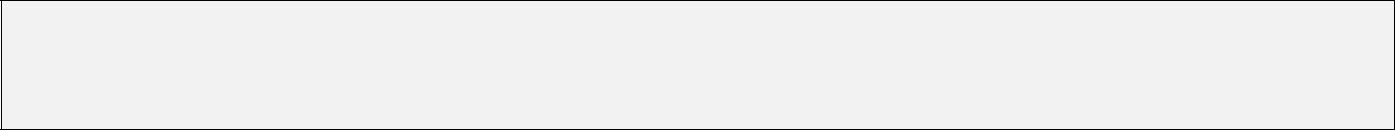 ESTADO DO PARANÁPREFEITURA MUNICIPAL DE CAFEARACHAMAMENTO PÚBLICO Nº 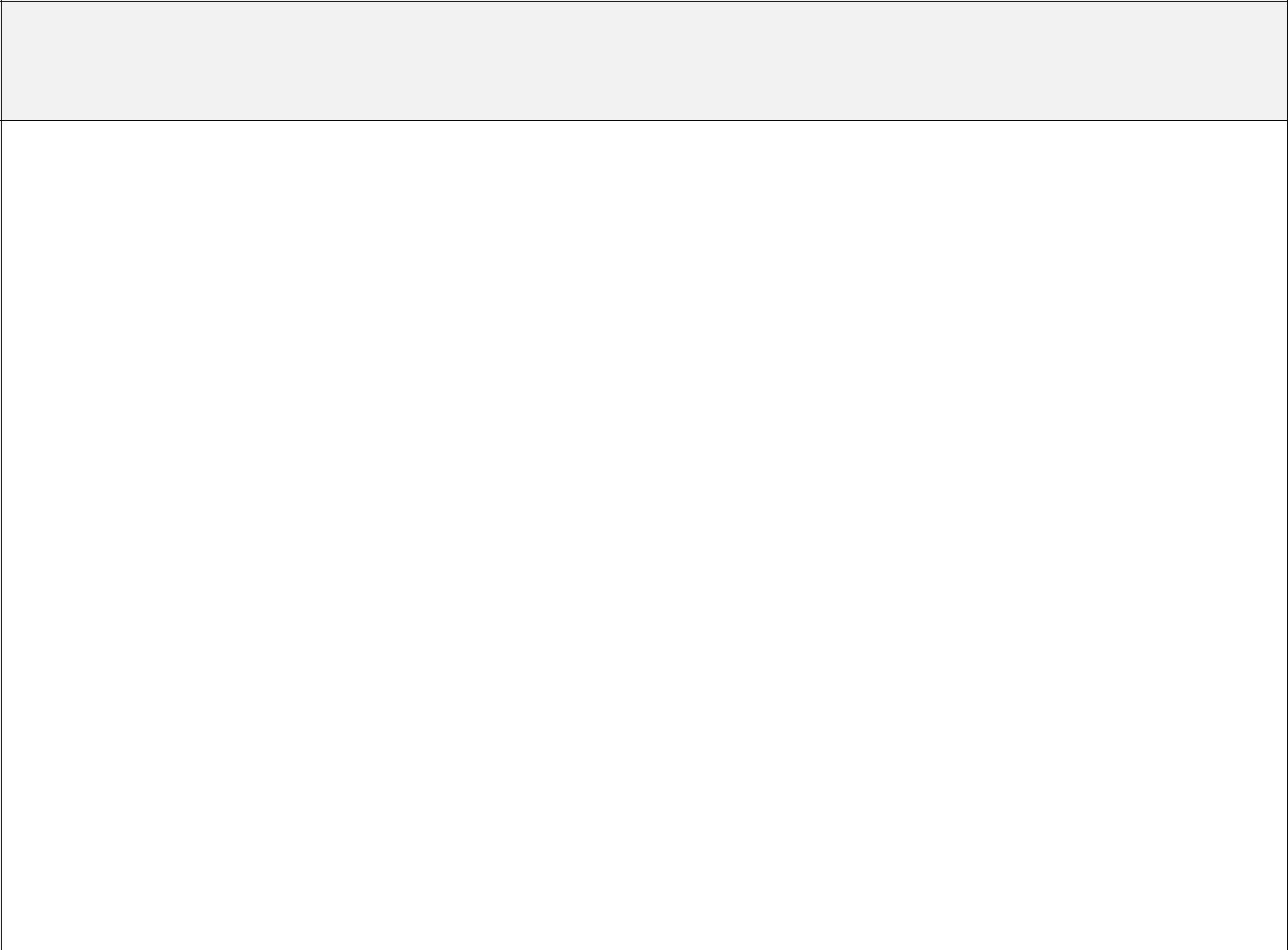 OBJETO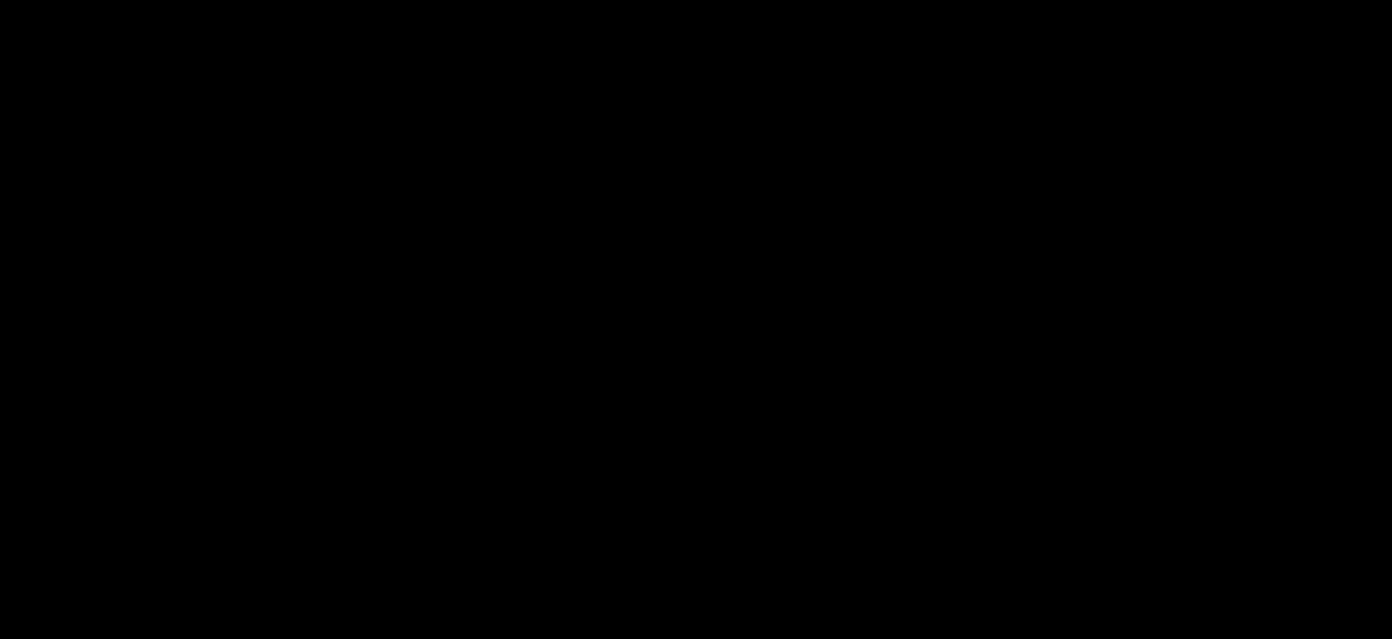 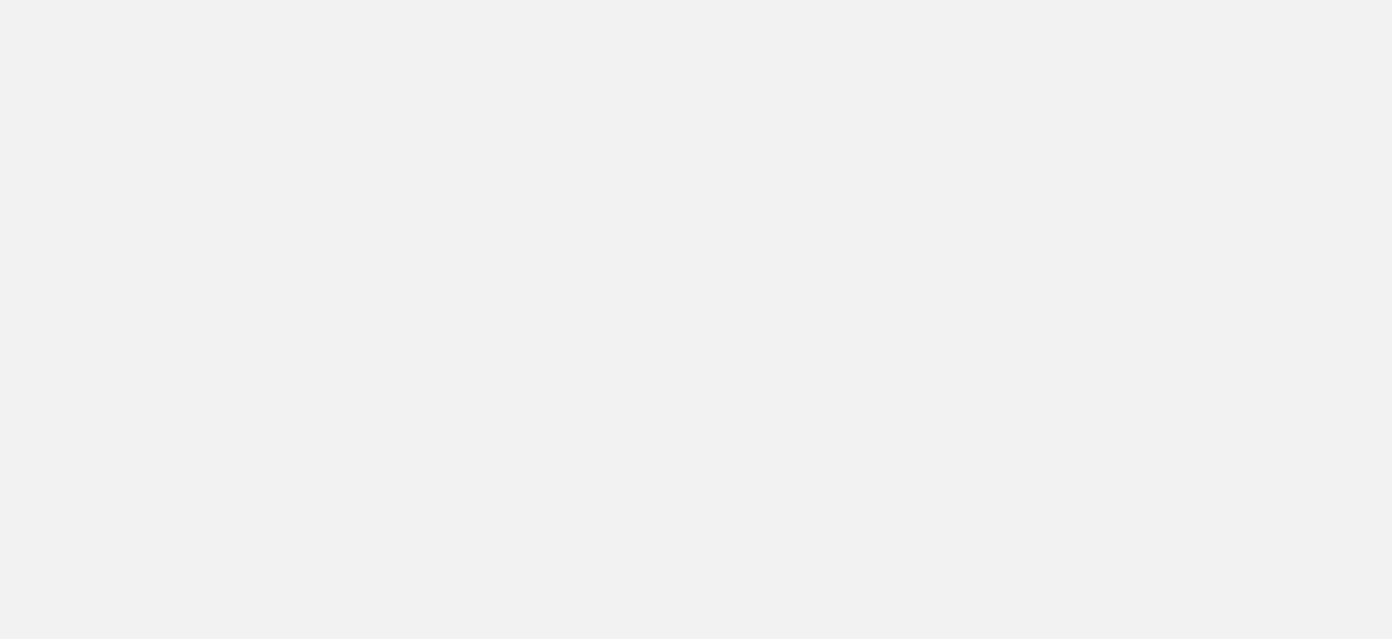 V I S A N D O	A	F U T U R A	S E L E Ç Ã O	P E L O	M I N I S T É R I O	D A SC I D A D E S	E	C O N T R A T A Ç Ã O	D A	PRODUÇÃO	DOE M P R E E N D I M E N T O	H A B I T A C I O N A L ,	E M	I M Ó V E I S	D EP R O P R I E D A D E D O M U N I C Í P I O , P E L O S A G E N T E S E X E C U T O R E S D O P R O G R A M A , Q U E T E R Á C O M O G E S T O R A C A I X A E C O N Ô M I C A F E D E R A L – C A I X A , N O Â M B I T O D O P R O G R A M A M I N H A C A S A M I N H A V I D A - P M C M V - F A I X A 1 , C O M R E C U R S O S D O F U N D O D E A R R E N D A M E N T O R E S I D E N C I A L – F A R , P O D E N D O S E R C O M P L E M E N T A D O P O R C O N T R A P A R T I D A E M B E N S E S E R V I Ç O S P R E V I S T A N O P R O G R A M A E S T A D U A L M O R A R B E M P A R A N Á .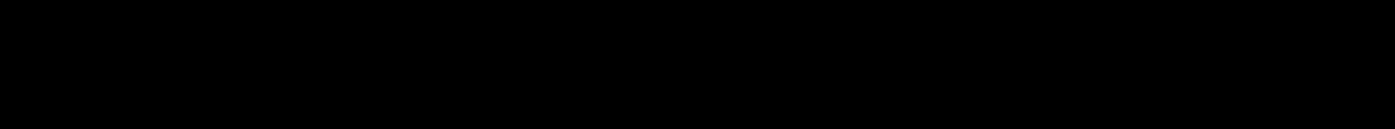 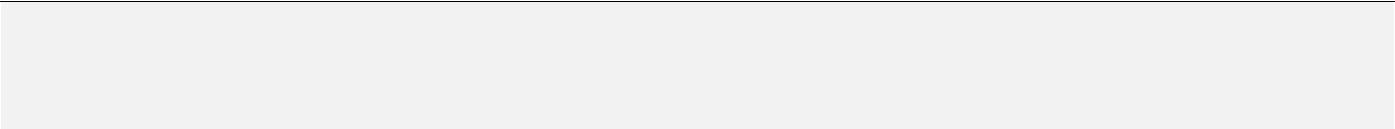 SESSÃO DE ABERTURA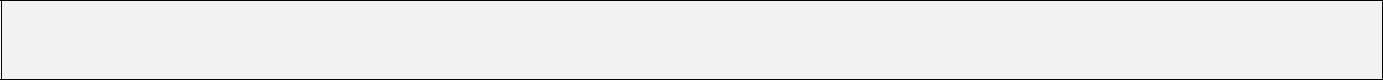 ÍNDICE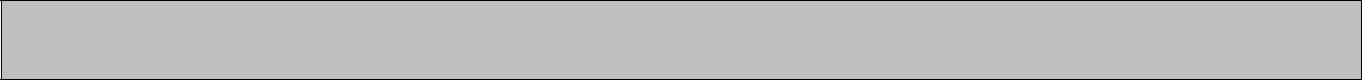 1. DO PREÂMBULO1.1. A Prefeitura Municipal de Cafeara, Estado do Paraná, inscrita no CNPJ/MF nº 75.845.545/0001-06, sediada na Avenida Brasil, 188, centro, doravante denominada simplesmente – PREFEITURA, torna pública a realização de CHAMAMENTO para atendimento do OBJETO descrito no item 3 deste instrumento.1.2. Este procedimento reger-se-á, no que couber, pela Lei Federal nº 8.666/93,pela legislação e normas vigentes específicas do Programa Minha Casa Minha Vida, aqui compreendidas a Lei Federal nº 11.977, de 07 de Julho de 2.009, com as alterações posteriores, Decreto 7.499, de 16 de junho de 2011, e alterações, bem como as diretrizes, regras e condições do Ministério das Cidades, assim como do Decreto Estadual do Estado do Paraná nº 2.845/2011 para atendimento da necessidade de moradia da população de baixa renda, e ainda pelas normas estabelecidas pela Instituição Financeira para aprovação dos projetos/empresas participantes, pela legislação municipal local e demais normas legais aplicáveis, bem como pelas disposições deste Edital, que os interessados declaram conhecer e às quais aderem incondicional e irrestritamente1.3. Para a apresentação de projetos, as empresas interessadas deverão observarobrigatoriamente os valores máximos de aquisição da unidade habitacional estabelecida pelo Ministério das Cidades, através da Portaria nº 114, de 9/02/2018 e alterações, com a contrapartida em bens e serviços definida no Programa Morar Bem Paraná.1.4. O Edital estará disponível para Consulta na Prefeitura Municipal de Cafeara ou pelo site.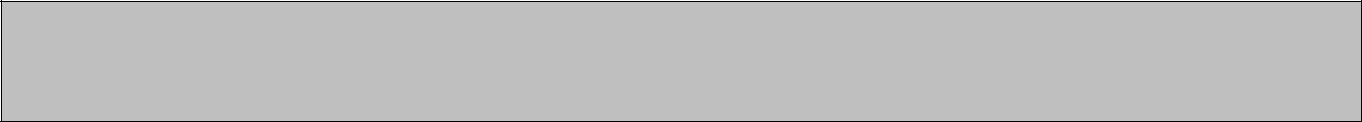 DA APRESENTAÇÃO DOS ENVELOPES / DA SESSÃO DE ABERTURA DOS TRABALHOS2.1. Os interessados deverão apresentar a documentação relacionada no item 8,em envelope único.2.2. A sessão de abertura dos trabalhos será realizada na data, horário e localestabelecidos no Quadro Resumo.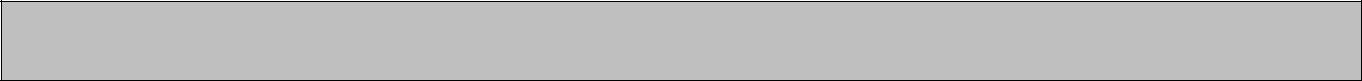 3. OBJETO3.1. Constitui objeto deste procedimento a seleção de empresa do ramo daconstrução civil para elaborar os projetos arquitetônicos e complementares das unidades habitacionais e os de infraestrutura, visando a futura seleção pelo Ministério das Cidades e contratação da produção do empreendimento, em imóveis de propriedade do MUNICÍPIO, pelos Agentes Executores do Programa, que terá como gestor a Caixa Econômica Federal–CAIXA, no âmbito do Programa Minha Casa, Minha Vida – PMCMV – FAIXA, com recursos do Fundo de Arrendamento Residencial – FAR, podendo ser complementado com contrapartida em bens eserviçosprevista no Programa Morar Bem Paraná, nos termos das especificações e anexos que integram este edital.3.2. As unidades habitacionais serão produzidas em áreas de propriedade do MUNICÍPIO, visando à implementação do PROGRAMA MINHA CASA, MINHA VIDA– PMCMV – FAIXA 1, criado pela Lei Federal nº 11.977, de 07 de Julho de 2009, com as alterações posteriores, podendo ser complementado com contrapartida em bens e serviços prevista no Programa Morar Bem Paraná, instituído pelo Decreto nº 2.845/2011, para atendimento da necessidade de moradia da população de baixa renda.3.3. A empresa selecionada será responsável pela elaboração e aprovação de todosos estudos e projetos definidos pelos órgãos competentes para obtenção de todas as licenças necessárias, bem como, pelo projeto de urbanização, projetos arquitetônicos e complementares e projetos de infraestrutura do empreendimento que será proposto, de acordo com as diretrizes, regras e condições do Ministério das Cidades, principalmente  Portaria nº 114/2018, ambas do Ministério das Cidades de acordo com especificações prefixadas pelo Programa MCMV/FAR, conforme ANEXO I – Diretrizes para Elaboração de Projeto para Produção de Empreendimento, e pela construção das unidades habitacionais e execução das obras de infraestrutura interna do empreendimento.O Empreendimento para produção no Programa Minha Casa, Minha Vida, localiza-se na Quadra 2A, na Rua Silvio Picinini, conforme descrito nas matrículas de nº: 10168 a 10194, do Cartório de Registro de Imóveis de Centenário do Sul-PR Circunscrição (Anexo 9).3.5. A CONSTRUTORA deverá providenciar todos os projetos que se fizeremnecessários, conforme especificado no presente e Edital e nas Diretrizes (Anexo 1) responsabilizando-se por sua aprovação em todas as instâncias e órgãos competentes e sua adequação ao Programa MCMV/FAR.3.6. O contrato a ser firmado com a empresa selecionada nos termos desteEdital para execução de empreendimento será formalizado pela instituição financeira Caixa Econômica Federal–CAIXA, atendidas as normativas pertinentes ao PMCMV.3.7. O empreendimento a ser construído estará sujeito à aprovação da instituiçãofinanceira Caixa Econômica Federal–CAIXA, uma vez satisfeitos os requisitos legais pertinentes àquele órgão pela empresa a ser contratada, obedecidas as disposições deste Edital.3.8. Para regularização urbanística, ambiental e de registro da área doempreendimento, caberá o ônus financeiro à Construtora executora do empreendimento, e que em caso de insucesso da regularização ou impossibilidade de contratação a que der causa, as despesas não serão reembolsáveis pelo Fundo de Arrendamento Residencial - FAR.4. DO VALOROs valores máximos de aquisição das unidades habitacionais seguirão os normativos do Programa PMCMV/FAR, sendo o valor de R$ 63.500,00 (Sessenta e Três Mil e Quinhentos reais) por casa a ser aportado pelo FAR – Fundo de Arrendamento Residencial, observadas as composições de custos previstos na Portaria nº 114, de 9 de fevereiro de 2018, Item 6.1, “a” e “b”.O valor máximo acima poderá ser complementado com as contrapartidas de bens e serviços, conforme Decreto Estadual nº 2845/2011, abaixo:o fornecimento dos materiais para a implantação das redes de água e/ou esgoto, internas à poligonal do empreendimento, inclusive os equipamentos inerentes a ligação predial de água no caso de habitação unifamiliar, sem ônus para o beneficiário final, empreendimento e/ou município, nos municípios onde a Companhia de Saneamento do Paraná – SANEPAR mantém concessão, eo fornecimento e instalação de equipamentos necessários para promover a conexão e medição de energia consumida pelas unidades habitacionais do empreendimento (entrada de energia), no caso de habitação unifamiliar, sem ônus para o beneficiário final, empreendimento e/ou município, nos municípios onde a Companhia de Energia Elétrica do Paraná – COPEL mantém concessão.A dedução do Trabalho Social, nos termos do Manual de Instruções do Ministério das Cidades, aprovado pela Portaria nº 21 de 22 de janeiro de 2014, Capítulo III, item VI, será de 1,5% (um e meio por cento) do valor da aquisição da unidade habitacional aportado pelo FAR.A dedução da Gestão Condominial e Patrimonial será de 0,5% (meio por cento) do valor de aquisição da unidade habitacional aportado pelo FAR, nos termos do Anexo IV, Item 2.1, da Portaria nº 114, de 9 de fevereiro de 2018.O terreno onde será implantado o empreendimento será doado ao FAR – Fundo de Arrendamento Residencial pelo Município de Cafeara-PR.O montante a ser pago à CONSTRUTORA SELECIONADA, quando de sua contratação pelo Agente Executor do Programa, será nos termos da Portaria nº 114, de 9 de fevereiro de 2018. 5. DAS CONDIÇÕES DE PARTICIPAÇÃO5.1. Poderão participar deste procedimento, as empresas cujo objeto social sejacompatível com o objeto do presente Edital.5.2. As empresas participantes deverão atender a todas as exigências constantesneste Edital.5.3. Para futura contratação da empresa selecionada nos termos deste Editaljunto a instituição financeira Caixa Econômica Federal–CAIXA, deverão ser atendidas as normas internas daquele órgão, não cabendo ressarcimento, por parte da PREFEITURA, de quaisquer valores preliminares despendidos pela empresa na elaboração de estudos, sondagens, projetos, entre outros, para contratação ou em decorrência de sua negativa pela instituição financeira CaixaEconômica Federal – CAIXA.5.4. Ao MUNICÍPIO não caberá qualquer responsabilidade decorrente da nãocontratação da empresa selecionada pela instituição financeira Caixa EconômicaFederal – CAIXA, qualquer que seja a razão alegada, figurando a empresaselecionada como única e completa responsável pelo atendimento às exigências formuladas pela instituição financeira.5.5. No caso de eventual inviabilidade da área elencada no item 3.4., nãocaberá nenhuma indenização à empresa selecionada na forma deste Edital, por qualquer valor despendido ao participar do presente procedimento.5.6. As empresas participantes deverão apresentar certificação do ProgramaBrasileiro da Qualidade e Produtividade do Habitat (PBQP-H), considerando que este procedimento visa abreviar o prazo de contratação e execução das obras no âmbito do Programa Minha Casa Minha Vida. Neste compasso se faz necessário garantir que a empresa que sagrar-se vencedora reúna as mínimas condições de ser contratada pela Caixa Econômica Federal–CAIXA, dentro das regras do Programa.5.7. Somente poderão participar deste procedimento empresas que não incorramnos impedimentos previstos no art. 9° da Lei Federal n° 8.666/93 e ainda que:estejam legalmente constituídas e pertençam ao ramo de atividade compatível com o objeto do presente procedimento, bem como satisfaçam as exigências deste edital;não sejam integradas por empregados, diretores do MUNICÍPIO, ou ainda seus cônjuges ou companheiros ou parentes até o 3º grau;não possuam em seu quadro diretivo ou societário, membro que integre esses quadros em outras sociedades contratadas pelo MUNICÍPIO, para prestação de serviços cuja execução, concomitantemente com a do objeto deste Edital, possa acarretar ofensa aos princípios que regem os atos administrativos;não estejam cumprindo a pena de suspensão temporária para licitar e impedimento de contratar com o MUNICÍPIO, nos termos do artigo 87, inciso III, da Lei Federal nº 8.666/93;não tenham sido declaradas inidôneas para licitar ou contratar com a Administração Pública, nos termos do artigo 87, inciso IV, da Lei Federal nº 8.666/93;não estejam impedidas de licitar e contratar com a administração, nos termos do artigo 7º da Lei Federal nº 10.520/02;não tenham sofrido a pena de interdição temporária de direito, nos termos do artigo 10 da Lei Federal nº 9.605/98.que tenham representação legal no Brasil com poderes expressos para receber citação e responder administrativamente ou judicialmente;que não tenham sido proibidas pelo Plenário do CADE de participar de licitações promovidas pela Administração Pública federal, estadual, municipal, direta e indireta, em virtude de prática de infração à ordem econômica, nos termos doartigo 38, inciso II, da Lei Federal n° 12.529/2011, presumindo-se, pela sua simples afluência ao procedimento com a apresentação de proposta, que tem situação de regularidade quanto ao comprometimento de contratação perante a CAIXA;que não tenham sido proibidas de contratar com o Poder Público em razão de condenação por ato de improbidade administrativa, nos termos do artigo 12 da Lei Federal nº 8.429/1992;5.8.	Não será admitida a participação em Consórcio;5.9. As empresas participantes devem ter pleno conhecimento das regrasconstantes neste Edital, das condições gerais e específicas do objeto deste procedimento de CHAMAMENTO, não podendo invocar qualquer desconhecimento como elemento impeditivo da correta formulação da proposta e integral cumprimento do contrato decorrente deste procedimento.5.10. A participação da interessada implica na aceitação integral e irretratável dostermos, condições e anexos deste Edital, bem como na observância do Decreto estadual nº 2.845/2011 e das normas e regulamentos aplicáveis ao Programa Minha Casa Minha Vida – PMCMV.6. DO PEDIDO DE ESCLARECIMENTOS6.1. As dúvidas, informações ou outros elementos necessários ao perfeitoentendimento do edital, poderão ser dirimidas com a Comissão Especial de Chamamento, mediante solicitação por escrito, através do endereço eletrônico licita.cafeara@gmail.com.6.2. Somente deverão ser consideradas as informações prestadas por escrito pelo MUNICÍPIO.6.3. No caso de ausência de solicitação, pelas empresas participantes, deesclarecimentos adicionais aos ora fornecidos, pressupõe-se que os elementos constantes deste ato convocatório são suficientemente claros e precisos, não cabendo, portanto, posteriormente, qualquer reclamação.7. DA REPRESENTAÇÃO LEGAL7.1. Na sessão de abertura deste certame serão apresentados à ComissãoEspecial de Chamamento as credenciais da interessada, acompanhada dos documentos destinados a identificar e qualificar os representantes das empresas participantes.7.2.	Por credenciais entende-se:Habilitação do representante, mediante instrumento comprobatório com poderes para representar a empresa e praticar todos os demais atos pertinentes ao certame, em nome da empresa participante. O instrumento comprobatório deve ser:a1) Instrumento público, oua2) Instrumento particular com firma reconhecida, conforme modelo do Anexo 7, acompanhado de contrato social consolidado/ata de eleição dediretoria no qual se declare expressamente ter poderes para a outorga, acompanhado de cópia do ato de investidura do outorgante (ex. contrato social, ata de eleição de diretoria)Caso seja sócio ou titular da empresa, apresentar documentos que comprovem sua capacidade de representar a mesma, com poderes para representar e praticar todos os demais atos pertinentes ao certame.7.3. Os documentos referidos nos itens anteriores poderão ser apresentados emoriginal, cópia autenticada ou cópia simples acompanhada do original, para que possa ser autenticada pela Comissão Especial de Chamamento.7.4. Os documentos de representação legal/credenciamento serão verificadospela Comissão Especial de Chamamento e colocados à disposição das demais participantes. Após, serão retidos pela Comissão Especial de Chamamento para juntada ao respectivo procedimento de CHAMAMENTO.7.5. Não será permitida a participação de uma única pessoa como representantede mais de uma empresa.8. DA FORMA DE APRESENTAÇÃO DO ENVELOPE ÚNICO8.1. O Envelope deverá ser apresentado devidamente fechado, contendo asseguintes indicações externas:CHAMAMENTO Nº 03/2018 INEXIGIBILIDADE Nº 14/2018ABERTURA:RAZÃO SOCIAL DA EMPRESA:ENDEREÇO:TELEFONE:CNPJ8.2. Não será aceito protocolo de entrega em substituição aos documentosrequeridos no edital.8.3. Recomenda-se que os Documentos relacionados no item 9 sejamapresentados em pasta duplo furo, com suas folhas devidamente numeradas e rubricadas, contendo no início um “Índice” e ao final o “Termo de Encerramento”. O não cumprimento desta recomendação será sanada pela Comissão Especial de Chamamento.8.4. As empresas deverão apresentar os documentos estritamente necessários,evitando duplicidade e a inclusão de outros, supérfluos ou dispensáveis.DA DOCUMENTAÇÃO PARA HABILITAÇÃO E CLASSIFICAÇÃO9.1.   A documentação de Habilitação deverá ser composta:9.1.1. Documentos de caráter geral:Declaração emitida pela empresa interessada, de inexistência de fato impeditivo; de atendimento ao inciso XXXIII do art. 7° da Constituição Federal; e de cumprimento dos critérios de qualidade ambiental e sustentabilidade sócio ambiental, conforme modelo do Anexo 2;Declaração subscrita por representante legal da empresa participante, elaborada em papel timbrado, preenchida conforme modelo do Anexo 4, demonstrando ciência de que não lhe caberá nenhuma indenização por quaisquer valores preliminares despendidos para elaboração de estudos, sondagens, projetos, entre outros necessários à contratação junto a instituição financeira Caixa Econômica Federal–CAIXA ou em decorrência de sua negativa.9.1.2. Documentos relativos à habilitação jurídica:Registro comercial, no caso de empresa individual;Ato constitutivo, estatuto ou contrato social em vigor, com suas eventuais alterações, ou, sua última alteração, desde que consolidada, devidamente registrado, em se tratando de sociedades empresárias, e, no caso de sociedades por ações, acompanhado de documentos de eleição de seus administradores; ou Inscrição do ato constitutivo, no caso de sociedades simples, acompanhada de prova de diretoria em exercício.Caso os documentos acima referidos tenham sido entregues à Comissão Especial de Chamamento por ocasião do credenciamento, será desnecessário inseri-los no Envelope.9.1.3. Documentos relativos à Regularidade Fiscal:Prova de inscrição no Cadastro Nacional de Pessoa Jurídica – CNPJ;Prova de inscrição no Cadastro de Contribuinte Estadual ou Municipal, se houver, relativo ao domicílio ou sede empresa participante, pertinente ao seu ramo de atividade e compatível com o objeto contratual;Certidão Conjunta Negativa ou Positiva com efeitos de Negativa de Débitos relativos a Tributos Federais e à Dívida Ativa da União, do domicílio da empresa participante, ou outra equivalente, na forma da lei, abrangendo contribuições sociais (INSS);Certidão Negativa ou Positiva com efeitos de Negativa de Tributos Estaduais, do domicílio ou sede da empresa participante, ou outra equivalente, na forma da lei, expedida pela Secretaria de Estado da Fazenda, da sede da empresa participante;Certidão Negativa ou Positiva com efeitos de Negativa de Tributos Municipais, do domicílio ou sede da empresa participante, ou outra equivalente, na forma da lei expedida pela Prefeitura Municipal da sede ou domicílio da empresa participante;Certificado de Regularidade do FGTS - CRF, fornecido pela Caixa Econômica Federal, devidamente atualizado.Certidão Negativa ou Positiva com efeitos de Negativa de Débitos Trabalhistas–CNDT, fornecido pelo Tribunal Superior do trabalho – TST (www.tst.jus.br).A prova da inscrição a que se referem às letras “a” e “b” será suprida com a apresentação das certidões referidas nas letras “c”, “d” “e”, “f” e “g”, respectivamente, se estas contiverem o número de inscrição da empresa participante.De acordo com o art. 43 da Lei Complementar n° 123/06, as microempresas e empresas de pequeno porte, por ocasião da participação em certames licitatórios, deverão apresentar toda a documentação exigida para efeito de comprovação de regularidade fiscal, mesmo que esta apresente alguma restrição.9.1.4. Documentos relativos à Qualificação Técnica:Certidão de Registro da empresa e do(s) responsável (eis) técnico(s) no Conselho Regional de Engenharia e Agronomia – CREA ou Conselho Regional de Arquitetura e Urbanismo - CAU.Quando a empresa for registrada em outra sede, caso vencedora, deverá apresentar o visto do CREA-CAU/PARANÁ, antes da assinatura do contrato com a Instituição Financeira.Declaração de responsabilidade técnica, indicando o responsável técnicopela execução da obra (Anexo 5) até o seu recebimento definitivo.Comprovação de vínculo, entre o responsável técnico pela execução da obra e a proponente, que se dará mediante a apresentação de um dos seguintes documentos:registro em carteira de trabalho e ficha de registro da empresa;contrato de prestação de serviços;contrato social;declaração formal do profissional de prestar os serviços nas funções declaradas para qualificação, caso a empresa participante a que tenha sido vinculado na proposta venha a ser declarado vencedor do certame.Atestado de que visitou o local dos serviços, obtendo ela mesma e sob sua responsabilidade todas as informações julgadas necessárias, e que tomou conhecimento das condições locais para cumprimento das obrigações objeto desta licitação, conforme modelo do Anexo 6.Todos os custos associados com a visita ao local da obra serão arcados integralmente pela própria empresa participante.A empresa participante, a seu critério, poderá declinar da visita, sendo obrigatório, neste caso, apresentar em substituição ao atestado de visita, DECLARAÇÃO FORMAL assinada pelo seu representante legal, sob as penalidades da lei, que tem pleno conhecimento das condições epeculiaridades inerentes à natureza dos trabalhos e sobre o local dos serviços, assumindo total RESPONSABILIDADE por esta declaração, ficando impedida, no futuro, de pleitear por força do conhecimento declarado, quaisquer alterações contratuais, de natureza técnica e/ou financeira.9.1.5. Documentos relativos à Qualificação Econômico-Financeira:Certidão negativa de falência ou concordata expedida pelo distribuidor ou, se for o caso pelo cartório respectivo da sede da pessoa jurídica da sede da empresa participante.9.1.6. Informações complementares:Todos os documentos deverão estar dentro dos respectivos prazos de validade, sob pena de inabilitação, sendo considerados válidos por 90 (noventa) dias, da data de emissão, aqueles que não mencionarem prazo de validade, exceto aqueles que pela própria natureza não necessitam prazo de validade, podendo ser apresentados em original, por qualquer processo de cópia autenticada por cartório competente, para autenticação pela Comissão Especial de Chamamento mediante exibição do original, ou publicação em órgão de imprensa oficial, e serão recebidos pela Comissão, que, se julgar necessário, verificará a sua autenticidade e veracidade.As certidões extraídas pela internet somente terão validade se confirmada sua autenticidade.A ausência de qualquer documento ou apresentação em desacordo com o solicitado implicará na inabilitação da empresa participante.A Comissão Especial de Chamamento poderá solicitar esclarecimentos e informações adicionais para dirimir dúvidas que, a seu exclusivo critério, venham a surgir no exame da documentação apresentada, sendo, porém, expressamente vedada a anexação posterior de documento de habilitação que deveria constar do respectivo envelopePara não prejudicar os trabalhos na sessão de Abertura desta licitação qualquer membro da Comissão Especial de Chamamento poderá autenticar os documentos, mediante conferência com os originais, antes da data da abertura dos envelopes.9.2.	A documentação para classificação da empresa participante deverá conter:Declaração emitida pela instituição financeira Caixa Econômica Federal–CAIXA, que comprove que a proponente possui conceito de análise de risco decrédito favorável e vigente.Certificado de Conformidade conferido pelo SiAC integrante do PBQP-H, da Secretaria Nacional de Habitação do Ministério das Cidades ou Declaração de Adesão ao PBQP-H, em plena validade.Quadro de Pontuação do Empreendimento, conforme Anexo 3, contendo os melhoramentos a serem propostos pela empresa participante.9.3. Os documentos relacionados neste item deverão ser apresentados pelaempresa participante, capeados por documento que a identifique, como segue:CHAMAMENTO Nº RAZÃO SOCIAL DA EMPRESA PARTICIPANTEENDEREÇOTELEFONECNPJDOCUMENTOS DE HABILITAÇÃO E CLASSIFICAÇÃO10. DOS CRITÉRIOS DE CLASSIFICAÇÃO DAS EMPRESAS10.1.O MUNICÍPIO classificará as empresas em ordem decrescente a partir das informações contidas no Quadro de Pontuação do Empreendimento.10.2. O Quadro de Pontuação d o Empreendimento deverá conter o somatóriodos pontos obtidos, de acordo com as melhorias propostas na unidade habitacional, na área de lazer.10.3. Deverá ser elaborado um Quadro de Pontuação do Empreendimento aindaque não haja melhoria alguma a ser proposta.10.4. Será desclassificada a empresa participante que deixar de apresentar osdocumentos relacionados no subitem 9.2.DA ABERTURA DO ENVELOPE E DO PROCESSAMENTO DO CHAMAMENTO11.1. Em sessão pública, no dia e hora designados no edital, as empresasparticipantes apresentarão suas credencias e Envelope de Documentos à Comissão Especial de Chamamento.11.2. A Comissão Especial de Chamamento procederá à abertura dos Envelopesdas empresas interessadas, devendo a documentação de seu conteúdo ser examinada e rubricada pela Comissão e pelos presentes que o desejarem.11.3. Os documentos serão examinados pela Comissão Especial de Chamamentode acordo com as disposições dos itens 9 e 10 deste Edital.11.4. A Comissão Especial de Chamamento poderá suspender os trabalhos paraanálise da documentação em reunião interna.11.5.	Serão inabilitadas/desclassificadas as empresas que:Deixarem de apresentar qualquer documento exigido neste procedimento, ou que apresentarem qualquer documento fora de seu prazo de validade, ou, ainda, que não preencherem quaisquer de seus requisitos.Não obedecerem as exigências deste edital, da legislação aplicável, ou que imponham condições não estabelecidas.Forem omissas, vagas ou apresentarem irregularidades ou defeitos capazes de dificultar o julgamento.11.6.	As empresas serão ordenadas por ordem de pontuação decrescente.11.7. No caso de empate, como critério de desempate o MUNICÍPIO classificaráem primeiro lugar a empresa que obtiver a maior pontuação no quesito “III - Serviços propostos na unidade habitacional”. Caso persista o empate, a classificação se dará por meio do sorteio.11.8. Constatado o atendimento das exigências fixadas no edital, as empresasparticipantes classificadas estarão em condições de contratação junto a instituição financeira Caixa Econômica Federal–CAIXA, para implantação do empreendimento deste procedimento, obedecida à ordem de classificação.11.9. Ocorrendo a desclassificação de todas as participantes, o MUNICÍPIO poderáfixar o prazo de até 08 (oito) dias úteis para apresentação de nova documentação, escoimada dos vícios que deram causa à desclassificação.11.10. O MUNICÍPIO se reserva o direito de efetuar as diligências que julgarnecessárias para aferir se a documentação e informações apresentadas pelas empresas atendem aos requisitos estabelecidos neste Edital e na legislação pertinente.11.11. De cada sessão pública deste procedimento, será lavrada ata circunstanciadados trabalhos, da qual constarão eventuais manifestações, devendo a mesma ser assinada pelos membros da Comissão Especial de Chamamento e pelos representantes legais presentes.11.12. O resultado será publicado no veículo de comunicação oficial do Município ecomunicado às empresas participantes por meio eletrônico, no endereço por elas indicado.12. DA IMPUGNAÇÃO / DOS RECURSOS12.1. O presente Edital poderá ser impugnado, no todo ou em parte, de acordo comas prescrições contidas no artigo 41, da Lei Federal n.º 8.666/93.12.2. Decairá do direito de impugnar os termos deste Edital perante o MUNICÍPIO,a empresa participante que não o fizer até o segundo dia útil que anteceder o recebimento dos envelopes contendo a documentação, nos termos do parágrafo 2º do artigo 41 da Lei Federal nº 8.666/93.12.3. As defesas, impugnações, recursos, pedidos de reconsideração,representações e reclamos de qualquer natureza, deverão ser formulados por escrito, assinados pelo representante legal da empresa, com comprovação dessaqualidade, dirigidas ao Presidente da Comissão Especial de Chamamento, podendo ser protocoladas na sede do MUNICÍPIO ou encaminhadas, digitalizadas para o e-mail licita.cafeara@gmail.com.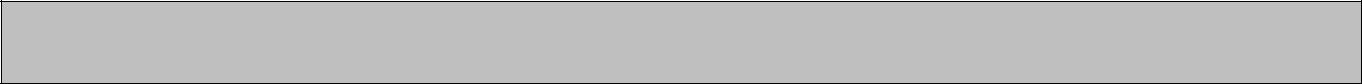 13. DA HOMOLOGAÇÃO13.1. Decorrido o prazo recursal contra o julgamento proferido e/ou decididos oseventuais recursos interpostos, a Comissão Especial de Chamamento encaminhará o processo à Autoridade Superior, com a relação dos projetos classificados, para a HOMOLOGAÇÃO deste procedimento.14. DAS OBRIGAÇÕES DECORRENTES DESTE PROCEDIMENTO14.1.	O MUNICÍPIO encaminhará a instituição financeira Caixa Econômica Federal– CAIXA, a relação das empresas selecionadas neste procedimento, após aclassificação das propostas.14.2. O MUNICÍPIO adotará todos os procedimentos de sua competência,necessários à viabilização do empreendimento, em especial a alienação dos imóveis indicados e objeto de escolha, ao Fundo de Arrendamento Residencial– FAR, representado pela instituição financeira Caixa Econômica Federal–CAIXA, de acordo com as prescrições da Lei Federal nº 11.977, de 07 de Julho de2.009.14.3. A Caixa Econômica Federal – CAIXA convocará as empresas selecionadaspelo MUNICÍPIO de acordo com a ordem de classificação para apresentação de: proposta de empreendimento, para fins de enquadramento e seleção de projetos pelo Ministério das Cidades e projetos, memoriais descritivos, orçamentos e cronograma físico-financeiro do empreendimento em conformidade com a proposta apresentada neste edital, juntamente com os eventuais documentos exigidos pela instituição financeira e/ou Programa MCMV.14.3.1. Os projetos, memoriais e orçamentos devem ser elaboradosconsiderando os parâmetros fixados no Programa Minha Casa, Minha Vida – PMCMV, os requisitos do Código de Práticas da instituição financeira CaixaEconômica Federal – CAIXA, bem como e, em especial, aquelas normasestabelecidas para o Programa Minha Casa, Minha Vida – PMCMV, e demais normas pertinentes.14.4. Caso a empresa convocada seja sediada e/ou tenha profissional registradoem outra região, deverá providenciar o visto do CREA/PR na Certidão de Registro de Pessoa Jurídica, por ocasião de sua convocação pela instituição financeira CaixaEconômica Federal – CAIXA.14.5. Na hipótese da empresa classificada convocado não preencher os requisitosexigidos pela instituição financeira Caixa Econômica Federal–CAIXA, na data da contratação, esta poderá convocar as empresas classificadas seguintes de acordo com a ordem de classificação homologada pelo MUNICÍPIO.DOS PROCEDIMENTOS PARA CONTRATAÇÃO JUNTO A INSTITUIÇÃO FINANCEIRA15.1. A empresa selecionada para produzir o empreendimento através doPrograma Minha Casa Minha Vida – PMCMV - em área alienada ao Fundo de Arrendamento Residencial – FAR - deverá, previamente à assinatura do contrato, no prazo de até 10 (dez) dias após a publicação da homologação do resultado:Comparecer a instituição financeira Caixa Econômica Federal–CAIXA para receber as orientações técnicas quanto às condições básicas para a apresentação da proposta para análise.Apresentar a instituição financeira Caixa Econômica Federal–CAIXA, em conformidade com a proposta selecionada neste chamamento, a documentação completa para análise de enquadramento e seleção da proposta pelo Ministério das Cidades, contendo FQI – Formulário de Qualificação Inicial preenchido, acompanhado da documentação abaixo, obrigatória para recebimento da proposta pela Caixa Econômica Federal:Implantação do empreendimento, com indicação da escala gráfica, norte e curvas de nível, apresentando: hierarquia viária, indicando largura das vias e calçadas; distribuição e dimensionamento das áreas institucionais, comerciais e espaços livres previstos.Plantas Baixas das unidades padrão e adaptada.Mapa do município ou da região do município, com indicação de escala gráfica e norte, apresentando: localização do empreendimento; malha urbana; sistema viário principal; principais centralidades de comércios e serviços; e pólos geradores de emprego.Imagem de satélite (Google) identificando: as vias de acesso ao empreendimento e a partir dele em um raio de 5 km a existência de empreendimentos contíguos (de acordo com a Portaria/IN específica), equipamentos públicos (saúde, educação, segurança e social), transporte público coletivo (pontos/estações de passageiros), comércio, agências bancárias, dos correios e lotéricas.Matrícula do Imóvel.Compromisso de compra e venda ou cópia do ato público de destinação do terreno.Fotos georreferenciadas (indicação das coordenadas geográficas) do terreno e entorno que possibilitem identificar suas características e confrontações. (mínimo 06 fotos e máximo 12 fotos).Comprovante de pagamento da TCC - Taxa de Cobertura de Custos.O método construtivo deve estar adequado à Norma Técnica Brasileira - NBR e/ou métodos alternativos de construção já homologados pela instituição financeira até a data de apresentação do projeto.15.2. O prazo a que se refere o subitem 15.1 poderá ser prorrogado, porsolicitação fundamentada da empresa e mediante anuência da instituição financeiraCaixa Econômica Federal – CAIXA.15.3. A instituição financeira Caixa Econômica Federal – CAIXA poderá exigir queo participante apresente documentação complementar, caso a documentação citada no subitem 15.1.b seja julgada insuficiente pela área técnica, para complementação no prazo de até 05 (cinco) dias a contar da solicitação.15.4. O prazo para contratação do empreendimento será de até 180 dias contadosa partir da publicação, pelo Ministério das Cidades, da portaria de seleção, devendo a empresa selecionada apresentar a instituição financeira Caixa EconômicaFederal – CAIXA, em conformidade com a proposta apresentada neste edital, entreoutros documentos:Orçamento Discriminativo de Habitação, Equipamentos e Infraestrutura.Os quantitativos e preços que comporão os orçamentos propostos são de responsabilidade da empresa selecionada, não podendo esta, no futuro, arguir quanto ao desconhecimento de serviços necessários, imprevistos, eventuais ou qualquer outro que venha a onerar o valor global do empreendimento.Cronograma Físico-Financeiro com o prazo máximo de até 15 (quinze) meses para obras acrescido de mais 3 (três) meses para legalização.Memoriais descritivos de Habitação, Equipamentos e Infraestrutura.Ficha Resumo do Empreendimento – FRE, conforme os padrões da instituição financeira.Projetos com respectiva ART: urbanização, arquitetônico e complementares, infraestrutura, Levantamento Planialtimétrico, Geotecnia (sondagem), Percolação e Terraplenagem.Caso necessário a execução de obras de infraestrutura externa, deverão apresentar projetos, orçamentos e cronogramas a serem submetidos à aprovação dos órgãos competentes.15.5. A instituição financeira Caixa Econômica Federal – CAIXA poderá exigirque o participante apresente documentação complementar, caso a documentação do subitem15.4. inicial seja julgada insuficiente pela área técnica, para complementação no prazo de até 30 (trinta) dias a contar da solicitação.15.6. O Ministério das Cidades poderá admitir a prorrogação, por igual período, doprazo previsto no subitem 15.4, baseado em solicitação fundamentada do Gestor Operacional do PMCMV, motivada por dificuldades na obtenção do licenciamento ambiental necessário.15.7. Na hipótese da empresa selecionada não apresentar uma justificativa plausívelpara o não cumprimento dos prazos previamente estabelecidos e que seja aceita pela CAIXA, fica desde já reservado o direito da CAIXA convocar os demais classificados, na ordem estabelecida na presente seleção para que apresentem seusempreendimentos nos termos estabelecidos no item 15 deste Edital.15.8. Além das exigências contidas neste Edital, a empresa selecionada deveráatender às demais condições de contratação do PMCMV, com recursos do FAR, conforme especificado pela CAIXA.15.9. A não aprovação da empresa selecionada nas análises econômico-financeirae cadastral pela Instituição Financeira implicará no cancelamento da seleção, independentemente de procedimento administrativo, assegurando ao Município e/ou CAIXA a convocação dos participantes remanescentes, na ordem de classificação.15.10. Os terrenos onde será implantado o empreendimento serão transferidosdiretamente ao FAR pelo MUNICÍPIO e serão entregues no estado físico e jurídico em que se encontram, ficando a cargo e a expensas da empresa selecionada qualquer eventual regularização que o mesmo julgue necessária, não cabendo, em hipótese alguma, reclamações posteriores.15.11. Os contratos a serem firmados com as empresas selecionadas, cujasoperações forem aprovadas, obedecerão às condições estabelecidas pela instituição financeira Caixa Econômica Federal–CAIXA, sendo de única e exclusiva responsabilidade da empresa o cumprimento das cláusulas e condições pactuadas, desobrigando-se o MUNICÍPIO de toda e qualquer responsabilidade decorrente daquele ajuste.16. DA REVOGAÇÃO OU ANULAÇÃO DESTE PROCEDIMENTO16.1. O presente procedimento poderá ser revogado, devendo ser anulado nahipótese da ocorrência de vícios ou irregularidades no procedimento, sem que disso resulte qualquer direito a indenização ou compensação ressalvado o disposto na Lei Federal no 8.666/93 que rege este procedimento.17. DAS MICROEMPRESAS E EMPRESAS DE PEQUENO PORTE17.1. Para fazer uso dos benefícios da Lei Complementar nº 123/2006, exclusivamente no que diz respeito à possibilidade de regularizar os documentos de regularidade fiscal e trabalhista, as Microempresas (ME) eEmpresas de Pequeno Porte (EPP) deverão atender o que segue:Apresentar Declaração de Enquadramento na Condição de Microempresaou Empresa de Pequeno Porte, conforme Modelo do Anexo 8 do edital;Apresentar Certidão expedida pela Junta Comercial de seu domicílio, conforme art. 8º da IN 103 do Departamento Nacional de Registro do Comércio, publicada no D.O.U de 22/05/2007, sob pena de decadência do direito ao tratamento diferenciado conferido pela LC nº 123/2006;Demonstrar ter auferido receita bruta igual ou inferior a R$ 360.000,00 para as microempresas, ou receita bruta superior a R$ 360.000,00 e igual ou inferior a R$ 3.600.000,00, para as empresas de pequeno porte, cabendo à empresa participante apresentar o Balanço Patrimonial e Demonstrações Contábeisdo último exercício social, já exigíveis, de modo a permitir a confirmação dos valores.17.2. Os documentos referidos no subitem anterior deverão ser apresentadosjuntamente com a documentação habilitação e classificação relacionada no item 9, dentro do Envelope Único, em original, ou cópia autenticada, ou cópia simplesacompanhada do original para que possa ser autenticada pela Comissão Especial de Licitação.17.3. A microempresa ou empresa de pequeno porte que se enquadrar emqualquer das vedações do artigo 3°, parágrafo 4°, da Lei Complementar n° 123, de 2006, não poderá usufruir do tratamento diferenciado previsto em tal diploma e, portanto, não deverá declarar sua condição de ME/EPP.Nota explicativa: Não basta o enquadramento como microempresa ou empresa de pequeno porte para gozar do tratamento favorecido previsto na Lei Complementar n° 123/2006. É necessário cumulativamente que a MPE não incida em nenhuma das vedações legais (artigo 3°, parágrafo 4°), abaixo transcrito:4o Não poderá se beneficiar do tratamento jurídico diferenciado previsto nesta Lei Complementar, incluído o regime de que trata o art. 12 desta Lei Complementar, para nenhum efeito legal, a pessoa jurídica:I - de cujo capital participe outra pessoa jurídica;- que seja filial, sucursal, agência ou representação, no País, de pessoa jurídica com sede no exterior;- de cujo capital participe pessoa física que seja inscrita como empresário ou seja sócia de outra empresa que receba tratamento jurídico diferenciado nos termos desta Lei Complementar, desde que a receita bruta global ultrapasse o limite de que trata o inciso II do caput deste artigo;IV - cujo titular ou sócio participe com mais de 10% (dez por cento) do capital de outra empresa não beneficiada por esta Lei Complementar, desde que a receita bruta global ultrapasse o limite de que trata o inciso II do caput deste artigo;V - cujo sócio ou titular seja administrador ou equiparado de outra pessoa jurídica com fins lucrativos, desde que a receita bruta global ultrapasse o limite de que trata o inciso II do caput deste artigo;VI - constituída sob a forma de cooperativas, salvo as de consumo; VII - que participe do capital de outra pessoa jurídica;VIII - que exerça atividade de banco comercial, de investimentos e de desenvolvimento, de caixa econômica, de sociedade de crédito, financiamento e investimento ou de crédito imaterial, de corretora ou de distribuidora de títulos, valores materiais e câmbio, de empresa de arrendamento mercantil, de seguros privados e de capitalização ou de previdência complementar;IX - resultante ou remanescente de cisão ou qualquer outra forma de desmembramento de pessoa jurídica que tenha ocorrido em um dos 5 (cinco) anos-calendário anteriores;X - constituída sob a forma de sociedade por ações.XI - cujos titulares ou sócios guardem, cumulativamente, com o contratante do serviço, relação de pessoalidade, subordinação e habitualidade.17.4. Nos casos de emissão de declaração falsa, a empresa participante estarásujeita à tipificação no crime de falsidade ideológica, prevista no artigo 299 do Código Penal Brasileiro, além de poder ser punida administrativamente, conforme as sanções previstas no presente Edital.17.5. De acordo com o art. 43 da Lei Complementar n° 123/06, as microempresas ouempresas de pequeno porte deverão apresentar toda a documentação exigida para efeito de comprovação de regularidade fiscal mesmo que esta apresente alguma restrição.17.6. Havendo alguma restrição na comprovação da regularidade fiscal dasmicroempresas e empresas de pequeno porte, será assegurado o prazo de 5 (cinco) dias úteis para regularização da documentação, cujo termo inicial corresponderá ao momento em que a empresa participante for declarada primeira classificada do certame.17.7. A não regularização da documentação no prazo previsto no subitem anterior,implicará decadência do direito à contratação, sujeitando a empresa participante às sanções previstas no edital e no art. 81 da Lei no 8.666, de 21 de junho de 1993, sendo facultado à Administração convocar as empresas participantes remanescentes, na ordem de classificação, ou revogar a licitação.18. DAS PENALIDADES18.1. A empresa participante que incorrer em infrações administrativas sujeita-se àssanções previstas no art. 87 da Lei Federal nº 8.666/93, assegurada ampla defesa, mediante procedimento administrativo autônomo.18.2. A infração licitatória sujeitará a empresa participante à multa, que serágraduada de acordo com a gravidade da infração, obedecido o limite máximo de até 05% (cinco por cento) sobre o valor total das unidades objeto do agrupamento de interesse, sem prejuízo das demais cominações legais pertinentes à matéria, nos seguintes casos:desistência;não cumprimento dos prazos estabelecidos neste edital;não contratação pela instituição financeira Caixa Econômica Federal–CAIXA, quando, injustificadamente, a empresa participante der causa.descumprimento de quaisquer outras condições estabelecidas no presente Edital18.3. A multa referida no subitem 18.2 não impede que a Administração aplique asdemais sanções previstas na Lei Federal nº 8.666/93.18.4. A multa, aplicada após regular processo administrativo, será cobradaadministrativamente e, em caso, de resistência, judicialmente.18.5. Serão punidos com a pena de suspensão temporária de participação emlicitação e impedimento de contratar com a Administração os que incorrerem nos ilícitos previstos no art. 87, III, da Lei nº 8.666/93.18.6. Serão punidos com a pena de declaração de inidoneidade para licitar oucontratar com a Administração, enquanto perdurarem os motivos determinantes da punição ou até que seja promovida a reabilitação perante a autoridade que aplicou a penalidade, os que incorrerem nos ilícitos previstos no art. 87, IV, da Lei nº 8.666/93.19. DAS DISPOSIÇÕES FINAIS19.1. Ao participar do presente certame, as empresas assumem integralresponsabilidade pela autenticidade e veracidade de todos os documentos e informações prestadas, respondendo na forma da lei por qualquer irregularidade constatada.19.2. As empresas devem ter pleno conhecimento das disposições constantes desteEdital, bem como de todas as suas condições, não podendo invocar nenhum desconhecimento, como elemento impeditivo para formulação de sua documentação.19.3. É facultado à Comissão Especial de Chamamento ou Autoridade Superior,em qualquer fase do procedimento de CHAMAMENTO, promover diligência destinada a esclarecer ou complementar a instrução do processo, nos termos da legislação vigente.19.4. A empresa detentora do projeto selecionado fica obrigada a manter, durantetodo o decorrer deste procedimento e/ou até a completa entrega do empreendimento, totalmente concluído e habitável, todas as condições de habilitação exigidas pelo MUNICÍPIO e pela instituição financeira CaixaEconômica Federal – CAIXA.19.5. Caso a Comissão Especial de Chamamento constate, no curso desteprocedimento, a participação de empresa que apresente quaisquer das situações previstas no subitem 5.7 deste Edital, procederá à sua desclassificação, nos termos do artigo 43, parágrafo 5º, da Lei Federal nº 8.666/93.19.6. Qualquer empresa participante poderá ser alijada deste procedimento, emqualquer momento, se o MUNICÍPIO tiver conhecimento de fato desabonador à sua habilitação jurídica, regularidade fiscal, regularidade econômico-financeira e qualificação técnica, não apreciados pela Comissão Especial de Chamamento, supervenientes, ou só conhecidos após o julgamento.19.7. As empresas participantes assumirão integral responsabilidade pelos danosque causarem ao MUNICÍPIO e a terceiros, por si ou seus sucessores e representantes, na implementação do objeto do presente certame, isentando o MUNICÍPIO de qualquer ônus.19.8. Constitui crime tentar impedir, perturbar ou fraudar a realização desteprocedimento, nos termos do artigo 93, da Lei Federal nº 8.666/93, ensejando representação ao Ministério Público para propositura da ação penal cabível.19.9. Todos os elementos fornecidos pelo MUNICÍPIO, que compõem opresente Edital e seus Anexos, são complementares entre si.19.10. Fica eleito o Foro, Estado do Paraná, com renúncia de qualqueroutro, por mais privilegiado que seja, para serem dirimidas possíveis dúvidas e questões oriundas deste procedimento de CHAMAMENTO.20. DOS ANEXOSIntegram o presente Edital:ANEXO 1–Diretrizes para Elaboração de Projetos para Produção deEmpreendimentosANEXO 2 –Declaração de Inexistência de Fato Impeditivo ANEXO 3 –Quadro de Pontuação do Empreendimento ANEXO 4 –Declaração de Renúncia à indenizaçãoANEXO 5 –Declaração de Responsabilidade Técnica ANEXO 6 –Atestado de VisitaANEXO 7 –Modelo de Instrumento de Procuração ParticularANEXO 8 –Modelo de Declaração de Enquadramento–Microempresas eEmpresas de Pequeno PorteANEXO 9 –MatrículasCafeara-PR, 07 de agosto de 2018.Oscimar José SperandioPrefeito MunicipalCHAMAMENTO Nº ANEXO 1DIRETRIZES PARA ELABORAÇÃO DE PROJETO PARA A PRODUÇÃO DE EMPREENDIMENTO HABITACIONALEstas diretrizes tem por objetivo a realização de projeto e construção de casas, em terrenos cedidos pelo Município, para o Programa Minha Casa Minha Vida(PMCMV) utilizando o Fundo de Arrendamento Residencial–FAR.UNIDADES HABITACIONAIS - Os projetos de arquitetura deverão obedecer àsdiretrizes da portaria 114/2018 e suas alterações, NBR 15.575 (norma de desempenho), especificações mínimas e Código de Práticas da Caixa Econômica Federal.IMPLANTAÇÃO - A construtora deve desenvolver projeto de loteamento eunidades habitacionais de forma que aproveitem ao máximo o terreno, respeitando a legislação municipal, estadual e federal. Os projetos devem ser elaborados segundo as normas técnicas, em especial a norma de desempenho (NBR 15.575) e a norma de acessibilidade (NBR 9050/2015). O projeto do empreendimento deve prever arborização e mobiliário adequado para os espaços livres e de permanência.INFRAESTRUTURA - A construtora deverá desenvolver projeto de infraestruturainterna e externa, todos os levantamentos, pesquisas e investigações necessárias, visando a adequação do terreno às necessidades do empreendimento, conforme a exigência das normas técnicas e legislação.A empresa selecionada deverá apresentar à Instituição Financeira, proposta para o empreendimento na forma definida pela Portaria 114/2018QUADRO 01ESPECIFICAÇÕES MÍNIMAS DAS UNIDADES HABITACIONAISCONFORME ANEXO II DA PORTARIA Nº 114/2018, DO MINISTÉRIODAS CIDADESQUADRO 02ESPECIFICAÇÕES URBANÍSTICAS DOS EMPREENDIMENTOSCONFORME ANEXO III DA PORTARIA Nº 114/2018, DO MINISTÉRIO DAS CIDADESCHAMAMENTO Nº ANEXO 2MODELO DE DECLARAÇÃO DE INEXISTÊNCIA DE FATO IMPEDITIVO; DE ATENDIMENTO AO INCISO XXXIII DO ART. 7° DA CONSTITUIÇÃO FEDERAL; E DE CUMPRIMENTO DOS CRITÉRIOS DE QUALIDADE AMBIENTAL E SUSTENTABILIDADE SÓCIO AMBIENTALAPrefeitura Municipal de Cafeara/PRRef.: CHAMAMENTO Nº.Declaramos, sob as penas da lei e para fins de participação no CHAMAMENTO Nº, que:não existem fatos que impeçam a nossa participação neste procedimento;em atendimento ao disposto no inciso XXXIII do artigo 7º da Constituição Federal, que não temos em nossos quadros menores de 18 (dezoito) anos executando trabalho noturno, insalubre ou perigoso ou menores de 16 (dezesseis) anos, executando qualquer trabalho, salvo na condição de aprendiz, a partir de 14 (quatorze) anos.em atendimento ao Decreto Estadual nº 6.252, de 22 de março de 2006, que atendemos os critérios de qualidade ambiental e sustentabilidade sócio ambiental, respeitando as normas de proteção ao meio ambiente.____________________, _____ de _____________________ de 2018.___________________________________RAZÃO SOCIALNome do Representante Legal e AssinaturaCHAMAMENTO NºANEXO 3QUADRO DE PONTUAÇÃOQUADRO DE PONTUAÇÃO DO EMPREENDIMENTOCHAMAMENTO Nº RAZÃO SOCIAL DA EMPRESA PARTICIPANTE:Declaramos ainda que conhecemos e temos condições de atender às regras, critérios, parâmetros de preços e demais exigências estabelecidas pela Instituição Financeira para a contratação do empreendimento no âmbito do Programa Minha Casa Minha Vida PMCMV Faixa1, recursos Fundo de Arrendamento Residencial – FAR e que o presente documento foi elaborado com base nos projetos, orçamentos e memoriais de responsabilidade de nossa empresa.O prazo de validade de nossa proposta será de 180 (cento e oitenta) dias consecutivos, contados da data de abertura.____________________, _____ de _____________________ de 2018.___________________________________Razão socialCNPJEndereçoFone/Fax / e-mail___________________________________Nome do Representante Legal e AssinaturaCHAMAMENTO Nº ANEXO 4DECLARAÇÃO DE RENÚNCIA À INDENIZAÇÃOAPrefeitura Municipal de Cafeara/PRRef.: CHAMAMENTO Nº empresa  _______________,  com  sede  na  _______________,  nº  __,  CNPJ_________, por meio de seu representante legal __________________________, portador do RG nº _________ e do CPF nº _________________, declara que, ao participar do procedimento em referência, tem ciência de que não lhe caberá nenhuma indenização por quaisquer valores preliminares despendidos para elaboração de estudos, sondagens, projetos, entre outros necessários à contratação junto a instituição financeira Caixa Econômica Federal–CAIXA ou em decorrência de sua negativa.____________________, _____ de _____________________ de 2018.___________________________________RAZÃO SOCIALNome do Representante Legal e AssinaturaCHAMAMENTO Nº ANEXO 5DECLARAÇÃO DE RESPONSABILIDADE TÉCNICARef. : CHAMAMENTO Nº Conforme o disposto no Edital em epígrafe e de acordo com a Resolução nº. 218 de 29/06/73 e nº 317, de 31/10/86, do CONFEA - Conselho Federal de Engenharia, Arquitetura, e Agronomia, declaramos que o responsável técnico pela obra, caso venhamos a vencer o referida certame, é:Declaramos, outrossim, que o(s) profissional(ais) acima relacionado(s) pertence(m) ao nosso quadro técnico de profissionais.________________, ___ de ____________ de 2018______________________________________Assinatura do responsável pela empresa participanteNomeRG nºCHAMAMENTO Nº ANEXO 6ATESTADO DE VISITARef. : CHAMAMENTO Nº Declaramos,	sob	as	penas	da	lei,	que	a	empresa_____________________________________,	por	meio	do	Sr.___________________________________________________ , portador da cédula de identidade nº ___________, e CPF nº ___________, tomou conhecimento de todas as áreas onde serão realizados os empreendimentos que compõe o Agrupamento acima indicado, bem como e, em especial, as condições técnicas, físicas e ambientais do terreno, como também de todo o seu entorno e vizinhanças, observando eventuais interferências locais, aceitando como válida a situação em que se encontram os locais para a realização do objeto deste procedimento e, que tudo foi levado em consideração para fins de participação no procedimento referido, nos termos do art. 30, inciso III, da Lei Federal nº 8.666/93, assumindo total RESPONSABILIDADE por esta declaração, ficando impedida, no futuro, de pleitear por força do conhecimento declarado, quaisquer alterações contratuais, de natureza técnica e/ou financeira.________________, ___ de ____________ de 2018.______________________________________Assinatura do responsável pela empresa participanteNomeRG nºCHAMAMENTO Nº ANEXO 7MODELO DE PROCURAÇÃO – INSTRUMENTO PARTICULARoutorgamos poderes para praticar todos os atos relativos ao procedimento CHAMAMENTO Nº, conferindo-lhe poderes para interpor recursos e desistirdeles, contra-arrazoar, e praticar todos os demais atos pertinentes ao certame).____________________, _____ de _____________________ de 2018.___________________________________RAZÃO SOCIALNome do Representante Legal e AssinaturaOBS.: Este instrumento particular deve ser apresentado à Comissão Especial de Chamamento, com firma reconhecida e acompanhado de cópia do ato de investidura do outorgante (ex. contrato social, ata de eleição de diretoria).CHAMAMENTO Nº ANEXO 8MODELO DE DECLARAÇÃO DE ENQUADRAMENTOMICROEMPRESA OU EMPRESA DE PEQUENO PORTE(Qualificação da empresa participante)___________________________, pessoa jurídica de direito privado inscrita no CNPJ/MF sob nº ________________, com sede____________________________, através de seu representante legal, para os fins da Lei Complementar nº 123, de 14/12/2006, DECLARA, sob pena de aplicação das sanções administrativas cabíveis e as penas da lei, estar inserida na condição de (assinalar a opção correspondente à situação da empresa):[  ] microempresa[  ] empresa de pequeno porteNos termos da legislação vigente, não possui nenhum dos impedimentos previstos no §4º do artigo 3º da Lei Complementar nº 123/06, tem interesse em se beneficiar dos benefícios nela contidos para efeitos de licitação, quando e no que couber, e que se se compromete a promover a regularização de eventuais defeitos ou restrições existentes na documentação exigida para efeito de regularidade fiscal, caso seja declarada primeira classificada do certamePor fim, DECLARA, que está ciente que a inverdade relativa às declarações ora prestadas sujeita a Declarante às penalidades legais.____________________, _____ de _____________________ de 2018.___________________________________Razão socialCNPJEndereçoFone/Faxe-mail_________________________________________________Nome do Representante Legal e AssinaturaCHAMAMENTO Nº ANEXO 9MATRÍCULAS DA ÁREAAs matrículas estão disponíveis no pelo email: licita.cafeara@gmail.comSELEÇÃODE   E M P R E S ADE   E M P R E S AD OR A M OD A   C O N S T R U Ç Ã OD A   C O N S T R U Ç Ã OC I V I LP A R AE L A B O R A RE L A B O R A RE L A B O R A RO SP R O J E T O SA R Q U I T E T Ô N I C O SA R Q U I T E T Ô N I C O SEO SD EI N F R A E S T R U T U R A ,I N F R A E S T R U T U R A ,DATAHORA27/08/201809:00ESCLARECIMENTOSESCLARECIMENTOSESCLARECIMENTOSHORÁRIOTELEFONE07:30 às 11:30(43) 3625100013:00 às 17:00e-mailLicita.cafeara@gmail.com1.DO PREÂMBULO2.DA APRESENTAÇÃO DOS ENVELOPES / DA SESSÃO DE ABERTURA2.DOS TRABALHOS3.DO OBJETO4.DO VALOR5.DAS CONDIÇÕES DE PARTICIPAÇÃO6.DO PEDIDO DE ESCLARECIMENTOS7.DA REPRESENTAÇÃO LEGAL8.DA FORMA DE APRESENTAÇÃO DO ENVELOPE ÚNICO9.DA DOCUMENTAÇÃO PARA HABILITAÇÃO E CLASSIFICAÇÃO10DOS CRITÉRIOS DE CLASSIFICAÇÃO DAS EMPRESAS11DA ABERTURA  DOS  ENVELOPES  E  DO  PROCESSAMENTO  DO11CHAMAMENTO12DA IMPUGNAÇÃO / DOS RECURSOS13DA HOMOLOGAÇÃO14DAS OBRIGAÇÕES DECORRENTES DESTE PROCEDIMENTO15DOS PROCEDIMENTOS PARA CONTRATAÇÃO JUNTO A INSTITUIÇÃOFINANCEIRA16DA REVOGAÇÃO OU ANULAÇÃO DESTE PROCEDIMENTO17DAS MICROEMPRESAS E EMPRESAS DE PEQUENO PORTE18DAS PENALIDADES19DAS DISPOSIÇÕES FINAIS20DOS ANEXOSANEXO  1 – DIRETRIZES  PARA  ELABORAÇÃO  DE  PROJETOS  PARAANEXO  1 – DIRETRIZES  PARA  ELABORAÇÃO  DE  PROJETOS  PARAPRODUÇÃO DE EMPREENDIMENTOSPRODUÇÃO DE EMPREENDIMENTOSANEXO 2 - DECLARAÇÃO DE INEXISTÊNCIA DE FATO IMPEDITIVOANEXO 2 - DECLARAÇÃO DE INEXISTÊNCIA DE FATO IMPEDITIVOANEXO 3 - QUADRO DE PONTUAÇÃO DO EMPREENDIMENTOANEXO 3 - QUADRO DE PONTUAÇÃO DO EMPREENDIMENTOANEXO 4 - DECLARAÇÃO DE RENÚNCIA À INDENIZAÇÃOANEXO 4 - DECLARAÇÃO DE RENÚNCIA À INDENIZAÇÃOANEXO 5 – DECLARAÇÃO DE RESPONSABILIDADE TÉCNICAANEXO 5 – DECLARAÇÃO DE RESPONSABILIDADE TÉCNICAANEXO 6 – ATESTADO DE VISITAANEXO 6 – ATESTADO DE VISITAANEXO 7 - MODELO DE INSTRUMENTO DE PROCURAÇÃO PARTICULARANEXO 7 - MODELO DE INSTRUMENTO DE PROCURAÇÃO PARTICULARANEXO   8   –   MODELO   DE   DECLARAÇÃO   ENQUADRAMENTO   –ANEXO   8   –   MODELO   DE   DECLARAÇÃO   ENQUADRAMENTO   –MICROEMPRESAS/EMPRESAS DE PEQUENO PORTEMICROEMPRESAS/EMPRESAS DE PEQUENO PORTEANEXO 9 – MATRÍCULASANEXO 9 – MATRÍCULASEDIFICAÇÕESEDIFICAÇÕESProjetoProjetoUnidade habitacional com sala / 1 dormitório para casal e 1 dormitório para duas pessoas / cozinha / área de serviço / banheiro.DIMENSÕES DOS CÔMODOS (Estas especificações não estabelecem área mínima de cômodos, deixando aos projetistas a competência de formatar os ambientes da habitação segundo o mobiliário previsto, evitando conflitos com legislações estaduais ou municipais que versam sobre dimensões mínimas dos ambientes, sendo porém obrigatório o atendimento à NBR 15.575, no que couber)DIMENSÕES DOS CÔMODOS (Estas especificações não estabelecem área mínima de cômodos, deixando aos projetistas a competência de formatar os ambientes da habitação segundo o mobiliário previsto, evitando conflitos com legislações estaduais ou municipais que versam sobre dimensões mínimas dos ambientes, sendo porém obrigatório o atendimento à NBR 15.575, no que couber)Dormitório casalDormitório casalQuantidade mínima de móveis: 1 cama (1,40 m x 1,90 m); 1 criado-mudo (0,50 m x 0,50 m); e 1 guarda-roupa (1,60 m x 0,50 m). Circulação mínima entre mobiliário e/ou paredes de 0,50 m.Dormitório duas pessoasDormitório duas pessoasQuantidade mínima de móveis: 2 camas (0,80 m x 1,90 m); 1 criado-mudo (0,50 m x 0,50 m); e 1 guarda-roupa (1,50 m x 0,50 m). Circulação mínima entre as camas de 0,80 m. Demais circulações mínimo de 0,50 m.CozinhaCozinhaLargura mínima da cozinha: 1,80 m. Quantidade mínima: pia (1,20 m x 0,50 m); fogão (0,55 m x 0,60 m); e geladeira (0,70 m x 0,70 m). Previsão para armário sob a pia e gabinete.Sala de estar/refeiçõesSala de estar/refeiçõesLargura mínima sala de estar/refeições: 2,40 m. Quantidade mínima de móveis: sofás com número de assentos igual ao número de leitos; mesa para 4 pessoas; e Estante/Armário TV.BanheiroBanheiroLargura mínima do banheiro: 1,50 m. Quantidade mínima: 1 lavatório sem coluna, 1 vaso sanitário com caixa de descarga acoplada, 1 box com ponto para chuveiro - (0,90 m x 0,95 m) com previsão para instalação de barras de apoio e de banco articulado, desnível máx. 15 mm; Assegurar a área para transferência ao vaso sanitário e ao box.Área de ServiçoÁrea de ServiçoQuantidade mínima: 1 tanque (0,52 m x 0,53 m) e 1 máquina (0,60 m x 0,65 m). Garantia de acesso frontal para tanque e máquina de lavar.Em Todos os Cômodos Em Todos os Cômodos Espaço livre de obstáculos em frente às portas de no mínimo 1,20 m. Nos banheiros, deve ser possível inscrever módulo de manobra sem deslocamento que permita rotação de 360° (D= 1,50m). Nos demais cômodos, deve ser possível inscrever módulo de manobra sem deslocamento que permitarotação de 180° (1,20 m x 1,50 m), livre de obstáculos, conforme definido pela NBR 9050.Ampliação - casasAmpliação - casasA unidade habitacional deverá ser projetada de forma a possibilitar a sua futura ampliação sem prejuízo das condições de iluminação e ventilação natural dos cômodos pré-existentes.CARACTERÍSTICAS GERAISCARACTERÍSTICAS GERAISCARACTERÍSTICAS GERAISÁrea útil (área interna sem contar áreas de paredes)CasasA área mínima de casa deve ser a resultante das dimensões mínimas atendendo o mobiliário mínimo definido nestas especificações mínimas, considerando-se dois dormitórios, sala de estar/refeições, cozinha, banheiro e circulação, não podendo ser inferior à 36,00 m², se área de serviço externa, ou 38,00 m², se a área de serviços for interna.Área útil (área interna sem contar áreas de paredes)Apartamentos / Casas SobrepostasA área mínima de apartamento deve ser a resultante das dimensões mínimas atendendo o mobiliário mínimo definido no item 1 destas especificações mínimas, considerando-se dois dormitórios, sala de estar/refeições, cozinha, banheiro, área de serviço e circulação, não podendo ser inferior à 39,00 m².Pé direito mínimoPé direito mínimoConforme NBR 15.575. Pé direito mínimo de 2,50 m, admitindo-se 2,30 m no banheiro. Adotar pé-direito maior quando o Código de Obras ou leis municipais assim estabelecerem.CoberturaCasas térreasConforme NBR 15.575.Sobre laje, em telha com estrutura de madeira ou metálica. No caso de opção por beiral, este deverá ter no mínimo 0,60m e calçada com largura que ultrapasse a largura do beiral em pelo menos 0,10 m., com previsão de solução que evite carreamento do solo pelas águas pluviais.Vedado o uso de estrutura metálica quando o empreendimento estiver localizado em regiões litorâneas ou em ambientes agressivos a esse material. No caso de área de serviço externa, a cobertura deverá ser em toda a área, nas mesmas especificações da UH, facultado o uso de laje.Em caso de emprego de telhas cerâmicas esmaltadas, de concreto ou de fibrocimento, utilizar telhas de cor clara.CoberturaApartamentos/ Casas SobrepostasConforme NBR 15.575.Sobre laje, em telha com estrutura de madeira ou metálica. No caso de opção por beiral, este deverá ter no mínimo 0,60m e calçada com largura que ultrapasse a largura do beiral em pelo menos 0,10 m., com previsão de solução que evite carreamento do solo pelas águas pluviais.Vedado o uso de estrutura metálica quando o empreendimento estiver localizado em regiões litorâneas ou em ambientes agressivos a esse material.Em caso de emprego de telhas cerâmicas esmaltadas, de concreto ou de fibrocimento, utilizar telhas de cor clara.ParedesParedesParede em bloco cerâmico ou de concreto com espessura mínima de 14 cm, desconsiderando os revestimentos, ou solução equivalente que comprove desempenho mínimo, conforme NBR 15.575.Em unidades localizadas nas zonas bioclimáticas 3 a 8 pintura das paredes externas predominantemente em cores claras (absortância solar abaixo de 0,4) ou acabamentos externos predominantemente com absortância solar abaixo de 0,4. Cores escuras admitidas em detalhesParede de geminaçãoParede de geminaçãoEspessura mínima de 14 cm, desconsiderando os revestimentos, ou solução equivalente que comprove desempenho mínimo, conforme NBR 15.575.Revestimento interno e áreas comuns (exceto áreas molhadas)Revestimento interno e áreas comuns (exceto áreas molhadas)Em gesso ou chapisco e massa única ou em emboço e reboco, ou ainda em concreto regularizado e plano, adequados para o acabamento final em pintura, admitindo-se solução equivalente que comprove desempenho mínimo, conforme NBR 15.575.Revestimento externoRevestimento externoEm concreto regularizado e plano, ou chapisco e massa única ou emboço e reboco, adequados para o acabamento final em pintura, admitindo-se solução equivalente que comprove desempenho mínimo, conforme NBR 15.575.Revestimento áreas molhadasRevestimento áreas molhadasAzulejo com altura mínima de 1,50m em todas as paredes da cozinha, área de serviço interna à edificação e banheiro e em toda a altura da parede na área do box. Nas áreas de serviço externas à edificação, o azulejo deverá cobrir no mínimo a largura correspondente ao tanque e a máquina de lavar roupas (largura mínima de 1,20m).Portas e ferragensPortas e ferragensPortas de acesso e internas em madeira. Em regiões litorâneas ou meio agressivo, admite-se no acesso à unidade porta de aço ou de alumínio, desde que não possuam vidros em altura inferior à 1,10 m em relação ao piso acabado e que sejam consideradas "conformes" pela certificação no PSQ/PBQP-H. Batente em aço ou madeira desde que possibilite a inversão do sentido de abertura das portas. Vão livre entre batentes de 0,80 m x 2,10 m em todas as portas. Previsão de área de aproximação para abertura das portas de acesso (0,60 m interno e 0,30 m externo). Maçanetas de alavanca devem estar entre 0,90 m a 1,10 m do piso. Em tipologia de casa prever ao menos duas portas de acesso, sendo 01 (uma) na sala para acesso principal e outra para acesso de serviço na cozinha/área de serviço.JanelasJanelasPrevistas em todos os vãos externos deverão ser completas e com vidros, sem folhas fixas e que atenda aos critérios mínimos de ventilação e iluminação previstos na NBR 15.575 e legislação municipal. vedada a utilização de aço em regiões litorâneas.Em regiões litorâneas ou meio agressivo, admitem-se janelas em aço ou alumínio, desde que consideradas "conformes" pela certificação no PSQ/PBQP-H.É obrigatório o uso de vergas e contravergas com transpasse mínimo de 0,30m, além de peitoril com pingadeira e transpasse de 2cm para cada lado do vão, ou solução equivalente que evite manchas de escorrimento de água abaixo do vão das janelas. É vedado o uso de cobogós em substituição às esquadrias. Em todas as zonas bioclimáticas as esquadrias de dormitórios devem ser dotadas de mecanismo que permita o escurecimento do ambiente com garantia de ventilação natural. Este mecanismo deve possibilitar a abertura da janela para a entrada de luz natural quando desejado. Em unidades localizadas nas zonas bioclimáticas7 e 8 as aberturas da sala deverão prever recurso de sombreamento (veneziana, varanda, brise, beiral, anteparo ou equivalente).PisosPisosObrigatório piso e rodapé em toda a unidade, incluindo o hall e as áreas de circulação interna. O revestimento deve ser em cerâmica esmaltada PEI 4, com índice de absorção inferior a 10% e desnível máximo de 15mm. Para áreas molháveis e rota de fuga, o coeficiente de atrito dinâmico deve ser superior a 0,4. Admite-se solução diversa desde que comprove desempenho mínimo, conforme NBR 15.575.PINTURAS - obedecer à NBR 15.575PINTURAS - obedecer à NBR 15.575PINTURAS - obedecer à NBR 15.575Paredes Internas (exceto áreas molhadas)Paredes Internas (exceto áreas molhadas)Tinta PVA.Paredes áreas molhadasParedes áreas molhadasTinta acrílica.Paredes externasParedes externasTinta acrílica ou textura impermeável. Em unidades situadas nas Zonas Bioclimáticas 3 a 8, prever pintura de paredes externas predominantemente em cores claras (absortância solar abaixo de 0,4).TetosTetosTinta PVA.EsquadriasEsquadriasEm esquadrias de aço, esmalte sobre fundo preparador. Em esquadrias de madeira, esmalte ou verniz.LOUÇAS E METAISLOUÇAS E METAISLOUÇAS E METAISLavatórioLavatórioLouça sem coluna, com dimensão mínima de 30x40cm, sifão, e torneira metálica cromada com acionamento por alavanca ou cruzeta. Acabamento de registro de alavanca ou cruzeta.Bacia SanitáriaBacia SanitáriaBacia sanitária com caixa de descarga acoplada com sistema de duplo acionamento, não sendo admitida caixa plástica externa.TanqueTanqueCapacidade mínima de 20 litros, de concreto pré-moldado, PVC, louça, inox, granilite ou mármore sintético com torneira metálica cromada com acionamento por alavanca ou cruzeta com arejador. Acabamento de registro de alavanca ou cruzeta.Pia cozinhaPia cozinhaBancada de 1,20 m x 0,50 m com cuba de granito, mármore, inox, granilite ou mármore sintético, torneira metálica cromada. Torneira e acabamento de registro de alavanca ou cruzeta.INSTALAÇÕES ELÉTRICAS / TELEFÔNICASINSTALAÇÕES ELÉTRICAS / TELEFÔNICASINSTALAÇÕES ELÉTRICAS / TELEFÔNICASPontos de tomadas elétricasPontos de tomadas elétricasDeverão atender à NBR NM 60.669/2004 e NBR 5410/2004 com no mínimo 4 na sala, 4 na cozinha, 2 na área de serviço, 2 em cada dormitório, 1 tomada no banheiro e mais 1 ponto elétrico para chuveiro.Pontos de iluminação nas áreas comunsPontos de iluminação nas áreas comunsPlafon simples com soquete para todos os pontos de luz. Instalar luminária completa e com lâmpada fluorescentes com SeloProcel ou ENCE nível A no PBE para as áreas de uso comum.Instalação de sistema automático de acionamento das lâmpadas - minuteria ou sensor de presença- em ambientes de permanência temporária.Pontos diversosPontos diversos1 ponto de telefone, 1 de campainha (completa e instalada), 1 ponto de antena (tubulação seca) e1 ponto de interfone (completo e instalado) quando em edificação com mais de dois pavimentos.InterfoneInterfoneInstalar sistema de porteiro eletrônico para edificações com mais de dois pavimentos.Circuitos elétricosCircuitos elétricosPrever circuitos independentes para iluminação, tomadas de uso geral, tomadas de uso específico para cozinha e para o chuveiro, dimensionados para a potência usual do mercado local. Prever DR e ao menos 02 (dois) posições de disjuntor vagas no Quadro de Distribuição.GeralGeralTomadas baixas a 0,40 m do piso acabado, interruptores, interfones, campainha e outros a 1,00 m do piso acabado.DIVERSOSDIVERSOSDIVERSOSVagasVagasVagas de estacionamento conforme definido na legislação municipal.Proteção da alvenaria externa - casaProteção da alvenaria externa - casaEm concreto com largura mínima de 0,50 m. Nas áreas de serviço externas, deverá ser prevista calçada com largura mínima de 1,20 m e comprimento mínimo de 2,00 m na região do tanque e máquina de lavarMáquina de LavarMáquina de LavarPrever solução para instalação de máquina de lavar roupas, com ponto elétrico, hidráulica e saída de esgoto exclusivos.ElevadorElevadorPara edificação acima de dois pavimentos, deve ser previsto e indicado na planta o espaço destinado ao elevador e informado no manual do proprietário. O espaço deve permitir a execução e instalação futura do elevador. Não é necessária nenhuma obra física para este fim. No caso, do espaço previsto para futura instalação do elevador, estar no interior da edificação, a estrutura deverá ser projetada e executada para suportar as cargas de instalação e operação do equipamento.TECNOLOGIAS INOVADORASTECNOLOGIAS INOVADORASTECNOLOGIAS INOVADORASSistemas InovadoresSistemas InovadoresSerão aceitas tecnologias inovadoras de construção homologadas pelo SiNATPlacas informativas para Sistemas InovadoresPlacas informativas para Sistemas InovadoresDeverão ser instaladas placas informativas nas edificações de empreendimentos nos casos de utilização de alvenaria estrutural ou sistemas inovadores.DISPOSITIVOS ECONOMIZADORES DE ÁGUADISPOSITIVOS ECONOMIZADORES DE ÁGUADISPOSITIVOS ECONOMIZADORES DE ÁGUAVálvula de descargaVálvula de descargaVálvula de descarga com duplo acionamentoTorneirasTorneirasInstalação de torneiras com arejador incorporado, com limitação de vazão; ou Instalação de torneiras com arejador incorporado sem limitação de vazão e instalação de restritor de vazão, na saída da tubulação (onde houver flexível, antes dele). Restringir a vazão em 4 l/min para torneiras de lavatório e em 6 l/min para torneiras de pia de cozinha e tanque.Projeto hidráulicoProjeto hidráulicoPressão estática máxima no sistema = 30 mca;Limitação de vazões no dimensionamento sistema:- ducha: 12 l/min- torneiras de pia de cozinha e tanque: 6 l/min- torneiras de lavatório: 4 l/min- alimentação de bacia de descarga: 9 l/minOnde houver chuveiro elétrico não há necessidade de instalação de dispositivos economizadores.CONFORTO TÉRMICO E EFICIÊNCIA ENERGÉTICACONFORTO TÉRMICO E EFICIÊNCIA ENERGÉTICACONFORTO TÉRMICO E EFICIÊNCIA ENERGÉTICAVentilação CruzadaVentilação CruzadaEm unidades localizadas nas zonas bioclimáticas7 e 8 garantia de ventilação cruzada em unidades unifamiliares - escoamento de ar entre pelo menos duas fachadas diferentes, opostas ou adjacentes. Recomendada em unidades multifamiliares.Ventilação NoturnaVentilação NoturnaEm unidades localizadas nas zonas bioclimáticas7 e 8 garantia de ventilação noturna com segurança em ambientes de longa permanência - dormitórios e sala - de unidades uni e multifamiliares.ACESSIBILIDADE E ADAPTAÇÃOACESSIBILIDADE E ADAPTAÇÃOACESSIBILIDADE E ADAPTAÇÃOUnidades adaptadasUnidades adaptadasDisponibilizar unidades adaptadas ao uso por pessoas com deficiência, de acordo com a demanda, com kits de adaptação, especificados com alguns dos itens seguintes:a) Puxador horizontal na porta do banheiro, conforme ABNT NBR 9050;b) Barras de apoio junto à bacia sanitária, conforme ABNT NBR 9050;c) Barras de apoio no boxe do chuveiro, conforme ABNT NBR 9050;d) Banco articulado para banho, conforme ABNT NBR 9050;e) Torneiras de banheiro, cozinha e tanque com acionamento por alavanca ou por sensor;f) Bancada de cozinha instalada a 85 cm com altura livre inferior de 73 cm;g) Plataforma elevatória de percurso fechado;h) Chuveiro com barra deslizante para ajuste de altura;i) Lavatório e bancada de cozinha instalados a 70 cm do piso acabado (ou outra altura indicada pela pessoa com nanismo);j) Registro do chuveiro instalado a 80 cm do piso acabado (ou outra altura indicada pela pessoa com nanismo);k) Registro do banheiro instalado a 80 cm do piso acabado (ou outra altura indicada pela pessoa com nanismo);l) Acessórios de banheiro instalados a 80 cm do piso acabado (ou outra altura indicada pela pessoa com nanismo);m) Quadro de distribuição de energia instalado a 80 cm do piso acabado (ou outra altura indicada pela pessoa com nanismo);n) Interruptores, campainha e interfone (quando na parede), instalados 80 cm do piso acabado (ou outra altura indicada pela pessoa com nanismo);o) Sinalização luminosa intermitente em todos os cômodos, instalada junto ao sistema de iluminação do ambiente e acionada em conjunto com a campainha e com o interfone;p) Interfone;q) Fita contrastante para sinalização de degraus ou escadas internas, conforme ABNT NBR 9050;r) Contraste visual entre piso e paredes e entre paredes e portas, conforme ABNT NBR 9050;s) Contraste visual para tomadas, interruptores, quadros de distribuição de energia, campainha e interfone;t) Adesivos em braile junto a interruptores indicando sua posição (ligado/desligado) e no quadro de distribuição indicando os circuitos relacionados a cada disjuntor;u) Fixador de portas para mantê-las abertas quando necessário;EMPREENDIMENTOSEMPREENDIMENTOSEMPREENDIMENTOSEMPREENDIMENTOSEMPREENDIMENTOSCONECTIVIDADECONECTIVIDADECONECTIVIDADECONECTIVIDADECONECTIVIDADETamanho da quadraTamanho da quadraConforme legislação municipal de parcelamento e uso do solo. Em caso de inexistência de lei específica, adotar o comprimento máximo de 200 m.Conforme legislação municipal de parcelamento e uso do solo. Em caso de inexistência de lei específica, adotar o comprimento máximo de 200 m.Conforme legislação municipal de parcelamento e uso do solo. Em caso de inexistência de lei específica, adotar o comprimento máximo de 200 m.Tamanho da quadraTamanho da quadraConforme legislação municipal de parcelamento e uso do solo. Em caso de inexistência de lei específica, adotar a área máxima de 25.000 m².Conforme legislação municipal de parcelamento e uso do solo. Em caso de inexistência de lei específica, adotar a área máxima de 25.000 m².Conforme legislação municipal de parcelamento e uso do solo. Em caso de inexistência de lei específica, adotar a área máxima de 25.000 m².Porte do CondomínioPorte do CondomínioMáximo de 300 UH para edificação ou conjunto de edificações multifamiliares.Máximo de 300 UH para edificação ou conjunto de edificações multifamiliares.Máximo de 300 UH para edificação ou conjunto de edificações multifamiliares.Inserção urbana para novos parcelamentos na forma de loteamentoInserção urbana para novos parcelamentos na forma de loteamentoO acesso ao empreendimento não poderá ser feito diretamente por estradas ou vias expressas. A via de acesso ao empreendimento deverá: a) ser pavimentada, dotada de iluminação pública e permitir acesso a transporte público; e b) permitir a circulação confortável e segura de bicicletas por intermédio da criação de ciclovias, ciclofaixas ou, na impossibilidade de previsão destes elementos, pela adoção de sinalização vertical ou horizontal adequada.O acesso ao empreendimento não poderá ser feito diretamente por estradas ou vias expressas. A via de acesso ao empreendimento deverá: a) ser pavimentada, dotada de iluminação pública e permitir acesso a transporte público; e b) permitir a circulação confortável e segura de bicicletas por intermédio da criação de ciclovias, ciclofaixas ou, na impossibilidade de previsão destes elementos, pela adoção de sinalização vertical ou horizontal adequada.O acesso ao empreendimento não poderá ser feito diretamente por estradas ou vias expressas. A via de acesso ao empreendimento deverá: a) ser pavimentada, dotada de iluminação pública e permitir acesso a transporte público; e b) permitir a circulação confortável e segura de bicicletas por intermédio da criação de ciclovias, ciclofaixas ou, na impossibilidade de previsão destes elementos, pela adoção de sinalização vertical ou horizontal adequada.MOBILIDADE/ACESSIBILIDADEMOBILIDADE/ACESSIBILIDADEMOBILIDADE/ACESSIBILIDADEMOBILIDADE/ACESSIBILIDADEMOBILIDADE/ACESSIBILIDADEDimensionamento do sistema viário para novos parcelamentos na forma de loteamentoDimensionamento do sistema viário para novos parcelamentos na forma de loteamentoAs dimensões mínimas das vias devem obedecer à legislação municipal de parcelamento e uso do solo. Em caso de inexistência de lei especifica, deverão ser adotadas as seguintes dimensões mínimas de leito carroçável:Vias locais: 7,00 mVias coletoras: 12,00 mVias arteriais: 18,00 m com canteiro central de no mínimo 1,50 m.Calçadas, conforme NBR 9050/2004:Dimensões mínimas de faixa livreCalçadas, passeios e vias exclusivas de pedestres devem incorporar faixa livre com largura mínima recomendável de 1,50 m, sendo o mínimo admissível de 1,20 m e altura livre mínima de 2,10 m.Interferências na faixa livreAs faixas livres devem ser completamente desobstruídas e isentas de interferências, tais como vegetação, mobiliário urbano, equipamentos de infraestrutura urbana aflorados (postes, armários de equipamentos, e outros), orlas de árvores e jardineiras, bem como qualquer outro tipo de interferência ou obstáculo que reduza a largura da faixa livre. A interferência com rebaixamentos para acesso de veículos deverá ser tratado com previsão de rampas. Eventuais obstáculos aéreos, tais como marquises, faixas e placas de identificação, toldos, luminosos, vegetação e outros, devem se localizar a uma altura superior a 2,10 m.As dimensões mínimas das vias devem obedecer à legislação municipal de parcelamento e uso do solo. Em caso de inexistência de lei especifica, deverão ser adotadas as seguintes dimensões mínimas de leito carroçável:Vias locais: 7,00 mVias coletoras: 12,00 mVias arteriais: 18,00 m com canteiro central de no mínimo 1,50 m.Calçadas, conforme NBR 9050/2004:Dimensões mínimas de faixa livreCalçadas, passeios e vias exclusivas de pedestres devem incorporar faixa livre com largura mínima recomendável de 1,50 m, sendo o mínimo admissível de 1,20 m e altura livre mínima de 2,10 m.Interferências na faixa livreAs faixas livres devem ser completamente desobstruídas e isentas de interferências, tais como vegetação, mobiliário urbano, equipamentos de infraestrutura urbana aflorados (postes, armários de equipamentos, e outros), orlas de árvores e jardineiras, bem como qualquer outro tipo de interferência ou obstáculo que reduza a largura da faixa livre. A interferência com rebaixamentos para acesso de veículos deverá ser tratado com previsão de rampas. Eventuais obstáculos aéreos, tais como marquises, faixas e placas de identificação, toldos, luminosos, vegetação e outros, devem se localizar a uma altura superior a 2,10 m.As dimensões mínimas das vias devem obedecer à legislação municipal de parcelamento e uso do solo. Em caso de inexistência de lei especifica, deverão ser adotadas as seguintes dimensões mínimas de leito carroçável:Vias locais: 7,00 mVias coletoras: 12,00 mVias arteriais: 18,00 m com canteiro central de no mínimo 1,50 m.Calçadas, conforme NBR 9050/2004:Dimensões mínimas de faixa livreCalçadas, passeios e vias exclusivas de pedestres devem incorporar faixa livre com largura mínima recomendável de 1,50 m, sendo o mínimo admissível de 1,20 m e altura livre mínima de 2,10 m.Interferências na faixa livreAs faixas livres devem ser completamente desobstruídas e isentas de interferências, tais como vegetação, mobiliário urbano, equipamentos de infraestrutura urbana aflorados (postes, armários de equipamentos, e outros), orlas de árvores e jardineiras, bem como qualquer outro tipo de interferência ou obstáculo que reduza a largura da faixa livre. A interferência com rebaixamentos para acesso de veículos deverá ser tratado com previsão de rampas. Eventuais obstáculos aéreos, tais como marquises, faixas e placas de identificação, toldos, luminosos, vegetação e outros, devem se localizar a uma altura superior a 2,10 m.Dimensionamento do sistema viário para novos parcelamentos na forma de loteamentoDimensionamento do sistema viário para novos parcelamentos na forma de loteamentoDeverá ser prevista nos projetos a implantação de ciclovias ou ciclofaixas segundo diretrizes da Política Nacional de Mobilidade Urbana, sempre que a topografia permitir e for possível conformar com o sistema viário local.Deverá ser prevista nos projetos a implantação de ciclovias ou ciclofaixas segundo diretrizes da Política Nacional de Mobilidade Urbana, sempre que a topografia permitir e for possível conformar com o sistema viário local.Deverá ser prevista nos projetos a implantação de ciclovias ou ciclofaixas segundo diretrizes da Política Nacional de Mobilidade Urbana, sempre que a topografia permitir e for possível conformar com o sistema viário local.Hierarquia viária para novos parcelamentos na forma de loteamentoHierarquia viária para novos parcelamentos na forma de loteamentoÁreas institucionais, comerciais ou de serviço, quando existentes, deverão ser localizadas preferencialmente em via coletora ou arterial.Áreas institucionais, comerciais ou de serviço, quando existentes, deverão ser localizadas preferencialmente em via coletora ou arterial.Áreas institucionais, comerciais ou de serviço, quando existentes, deverão ser localizadas preferencialmente em via coletora ou arterial.AcessibilidadeAcessibilidadeDeverá ser garantida a rota acessível em todas as áreas privadas de uso comum no empreendimento, nos termos da NBR 9050Deverá ser garantida a rota acessível em todas as áreas privadas de uso comum no empreendimento, nos termos da NBR 9050Deverá ser garantida a rota acessível em todas as áreas privadas de uso comum no empreendimento, nos termos da NBR 9050MobilidadeMobilidadeOferta de transporte público:Oferta de transporte público:Em municípios com sistema de transporte público coletivo deverá existir ou ser previsto pelo menos um itinerário de transporte público coletivo.EQUIPAMENTOS PÚBLICOS E ÁREAS INSTITUCIONAISEQUIPAMENTOS PÚBLICOS E ÁREAS INSTITUCIONAISEQUIPAMENTOS PÚBLICOS E ÁREAS INSTITUCIONAISEQUIPAMENTOS PÚBLICOS E ÁREAS INSTITUCIONAISEQUIPAMENTOS PÚBLICOS E ÁREAS INSTITUCIONAISEquipamentos Públicos ComunitáriosEquipamentos Públicos ComunitáriosQuando houver a necessidade de construção de novos equipamentos públicos, estes deverão estar expressos no Instrumento de Compromisso, RDD e Matriz de Responsabilidades e com as especificações e valores definidos pela respectiva política setorial em sua instância federal, estadual ou municipal, conforme o caso.Quando houver a necessidade de construção de novos equipamentos públicos, estes deverão estar expressos no Instrumento de Compromisso, RDD e Matriz de Responsabilidades e com as especificações e valores definidos pela respectiva política setorial em sua instância federal, estadual ou municipal, conforme o caso.Quando houver a necessidade de construção de novos equipamentos públicos, estes deverão estar expressos no Instrumento de Compromisso, RDD e Matriz de Responsabilidades e com as especificações e valores definidos pela respectiva política setorial em sua instância federal, estadual ou municipal, conforme o caso.Áreas institucionaisÁreas institucionaisAs áreas institucionais deverão possuir dimensões compatíveis com a instalação de equipamentos a elas destinados, conforme definido pela respectiva política setorial em sua instância federal, estadual ou municipal, conforme o caso. As áreas institucionais deverão possuir dimensões compatíveis com a instalação de equipamentos a elas destinados, conforme definido pela respectiva política setorial em sua instância federal, estadual ou municipal, conforme o caso. As áreas institucionais deverão possuir dimensões compatíveis com a instalação de equipamentos a elas destinados, conforme definido pela respectiva política setorial em sua instância federal, estadual ou municipal, conforme o caso. Áreas institucionaisÁreas institucionaisÁreas institucionais devem estar associadas a praças, áreas verdes, áreas de uso comercial ou outras de uso comum, de modo a criar centralidades, isto é, associar usos diferentes num mesmo espaço, evitando-se sua implantação em áreas residuais que comprometam sua função em virtude de má localização.A implantação das áreas institucionais pode ocorrer em qualquer tipo de estrutura viária, desde que as situações que configurem polo gerador de tráfego ou condições de acesso restritivas atendam à legislação federal e poder público local para o tema.Áreas institucionais devem estar associadas a praças, áreas verdes, áreas de uso comercial ou outras de uso comum, de modo a criar centralidades, isto é, associar usos diferentes num mesmo espaço, evitando-se sua implantação em áreas residuais que comprometam sua função em virtude de má localização.A implantação das áreas institucionais pode ocorrer em qualquer tipo de estrutura viária, desde que as situações que configurem polo gerador de tráfego ou condições de acesso restritivas atendam à legislação federal e poder público local para o tema.Áreas institucionais devem estar associadas a praças, áreas verdes, áreas de uso comercial ou outras de uso comum, de modo a criar centralidades, isto é, associar usos diferentes num mesmo espaço, evitando-se sua implantação em áreas residuais que comprometam sua função em virtude de má localização.A implantação das áreas institucionais pode ocorrer em qualquer tipo de estrutura viária, desde que as situações que configurem polo gerador de tráfego ou condições de acesso restritivas atendam à legislação federal e poder público local para o tema.ÁREAS COMERCIAISÁREAS COMERCIAISÁREAS COMERCIAISÁREAS COMERCIAISÁREAS COMERCIAISÁreas comerciais Áreas comerciais As áreas comerciais deverão possuir dimensões compatíveis com a demanda criada pelo empreendimento e estar em consonância com a política municipal de uso e ocupação do solo.As áreas comerciais deverão possuir dimensões compatíveis com a demanda criada pelo empreendimento e estar em consonância com a política municipal de uso e ocupação do solo.As áreas comerciais deverão possuir dimensões compatíveis com a demanda criada pelo empreendimento e estar em consonância com a política municipal de uso e ocupação do solo.SISTEMA DE ESPAÇOS LIVRESSISTEMA DE ESPAÇOS LIVRESSISTEMA DE ESPAÇOS LIVRESSISTEMA DE ESPAÇOS LIVRESSISTEMA DE ESPAÇOS LIVRESTratamento paisagísticoTratamento paisagísticoElaboração e execução de projeto contendo:Porte da vegetação;Especificação de vegetação prioritariamente nativa;Iluminação;Mobiliário urbano (poste, parada de ônibus com recuo, coberta e com banco);Área de recreação (quadra, praça com playground, equip. ginastica);Tratamento de pisos com percursos definidos e integrados ao passeio público;Espaços sombreados.Elaboração e execução de projeto contendo:Porte da vegetação;Especificação de vegetação prioritariamente nativa;Iluminação;Mobiliário urbano (poste, parada de ônibus com recuo, coberta e com banco);Área de recreação (quadra, praça com playground, equip. ginastica);Tratamento de pisos com percursos definidos e integrados ao passeio público;Espaços sombreados.Elaboração e execução de projeto contendo:Porte da vegetação;Especificação de vegetação prioritariamente nativa;Iluminação;Mobiliário urbano (poste, parada de ônibus com recuo, coberta e com banco);Área de recreação (quadra, praça com playground, equip. ginastica);Tratamento de pisos com percursos definidos e integrados ao passeio público;Espaços sombreados.Tratamento paisagísticoTratamento paisagísticoPara novos parcelamentos na forma de loteamento:Os empreendimentos deverão ter arborização com DAP mínimo de 3 cm, na seguinte proporção: 1 árvore para cada 2 unidades habitacionais, em casos de unidades unifamiliares; e 1 árvore a cada 5 unidades habitacionais, em caso de edificações multifamiliares.Podem ser contabilizadas árvores existentes ou plantadas.As árvores deverão ser plantadas, preferencialmente, ao longo das vias para sombreamento de calçadas ou para sombreamento de áreas de recreação e lazer.Para novos parcelamentos na forma de loteamento:Os empreendimentos deverão ter arborização com DAP mínimo de 3 cm, na seguinte proporção: 1 árvore para cada 2 unidades habitacionais, em casos de unidades unifamiliares; e 1 árvore a cada 5 unidades habitacionais, em caso de edificações multifamiliares.Podem ser contabilizadas árvores existentes ou plantadas.As árvores deverão ser plantadas, preferencialmente, ao longo das vias para sombreamento de calçadas ou para sombreamento de áreas de recreação e lazer.Para novos parcelamentos na forma de loteamento:Os empreendimentos deverão ter arborização com DAP mínimo de 3 cm, na seguinte proporção: 1 árvore para cada 2 unidades habitacionais, em casos de unidades unifamiliares; e 1 árvore a cada 5 unidades habitacionais, em caso de edificações multifamiliares.Podem ser contabilizadas árvores existentes ou plantadas.As árvores deverão ser plantadas, preferencialmente, ao longo das vias para sombreamento de calçadas ou para sombreamento de áreas de recreação e lazer.Tratamento paisagísticoTratamento paisagísticoTodas as vias deverão apresentar arborização, em pelo menos um dos lados, em espaçamento máximo de 15m e DAP mínimo de 3cm.Todas as vias deverão apresentar arborização, em pelo menos um dos lados, em espaçamento máximo de 15m e DAP mínimo de 3cm.Todas as vias deverão apresentar arborização, em pelo menos um dos lados, em espaçamento máximo de 15m e DAP mínimo de 3cm.Tratamento paisagísticoTratamento paisagísticoEm empreendimentos produzidos a partir de novos loteamentos, preferencialmente, 50% da área destinada aos espaços livres devem conformar uma única área e devem ter declividade compatível com a atividade (de lazer ativo) a ser nela desenvolvida.Em empreendimentos produzidos a partir de novos loteamentos, preferencialmente, 50% da área destinada aos espaços livres devem conformar uma única área e devem ter declividade compatível com a atividade (de lazer ativo) a ser nela desenvolvida.Em empreendimentos produzidos a partir de novos loteamentos, preferencialmente, 50% da área destinada aos espaços livres devem conformar uma única área e devem ter declividade compatível com a atividade (de lazer ativo) a ser nela desenvolvida.Tratamento paisagísticoTratamento paisagísticoO empreendimento deverá conter equipamentos de uso comum, a serem implantados com recursos mínimos de 1% (um por cento) do valor da edificação e infraestrutura, que deverá ser destinado à equipamentos esportivos e de lazer conforme indicação do ente público local, preferencialmente em área pública.No caso de empreendimento sob a forma de condomínio, o valor estabelecido no item anterior, obrigatoriamente, deverá custear os seguintes equipamentos, internos aos condomínios:a) espaço coberto para uso comunitário e sala do síndico com local para armazenamento de documentos;b) espaço descoberto para lazer e recreação infantil.O empreendimento deverá conter equipamentos de uso comum, a serem implantados com recursos mínimos de 1% (um por cento) do valor da edificação e infraestrutura, que deverá ser destinado à equipamentos esportivos e de lazer conforme indicação do ente público local, preferencialmente em área pública.No caso de empreendimento sob a forma de condomínio, o valor estabelecido no item anterior, obrigatoriamente, deverá custear os seguintes equipamentos, internos aos condomínios:a) espaço coberto para uso comunitário e sala do síndico com local para armazenamento de documentos;b) espaço descoberto para lazer e recreação infantil.O empreendimento deverá conter equipamentos de uso comum, a serem implantados com recursos mínimos de 1% (um por cento) do valor da edificação e infraestrutura, que deverá ser destinado à equipamentos esportivos e de lazer conforme indicação do ente público local, preferencialmente em área pública.No caso de empreendimento sob a forma de condomínio, o valor estabelecido no item anterior, obrigatoriamente, deverá custear os seguintes equipamentos, internos aos condomínios:a) espaço coberto para uso comunitário e sala do síndico com local para armazenamento de documentos;b) espaço descoberto para lazer e recreação infantil.INFRAESTRUTURA E SUSTENTABILIDADEINFRAESTRUTURA E SUSTENTABILIDADEINFRAESTRUTURA E SUSTENTABILIDADEINFRAESTRUTURA E SUSTENTABILIDADEINFRAESTRUTURA E SUSTENTABILIDADEAdequação ao SítioTerraplenagemInclinação máxima de taludes: corte 1,0:1,0 (v:h) / aterro: 1,0:1,5 (v:h).Inclinação máxima de taludes: corte 1,0:1,0 (v:h) / aterro: 1,0:1,5 (v:h).Inclinação máxima de taludes: corte 1,0:1,0 (v:h) / aterro: 1,0:1,5 (v:h).Adequação ao SítioTerraplenagemDistância mínima de 1,50 m entre as edificações e os pés/cristas de taludes com até 1,50 m de altura e distância mínima de 3,0m para as demais situações, ou conforme previsto pelo Município, o que for maior.Distância mínima de 1,50 m entre as edificações e os pés/cristas de taludes com até 1,50 m de altura e distância mínima de 3,0m para as demais situações, ou conforme previsto pelo Município, o que for maior.Distância mínima de 1,50 m entre as edificações e os pés/cristas de taludes com até 1,50 m de altura e distância mínima de 3,0m para as demais situações, ou conforme previsto pelo Município, o que for maior.Adequação ao SítioTerraplenagemAltura máxima do talude: 4,50 m. Para taludes superiores a 4,50 m prever berma com largura mínima de 1,0m e posicionamento à altura máxima de 1,50m, com solução de drenagem. É obrigatória a construção de muros em situações que a divisa entre os lotes se dá em desnível.Altura máxima do talude: 4,50 m. Para taludes superiores a 4,50 m prever berma com largura mínima de 1,0m e posicionamento à altura máxima de 1,50m, com solução de drenagem. É obrigatória a construção de muros em situações que a divisa entre os lotes se dá em desnível.Altura máxima do talude: 4,50 m. Para taludes superiores a 4,50 m prever berma com largura mínima de 1,0m e posicionamento à altura máxima de 1,50m, com solução de drenagem. É obrigatória a construção de muros em situações que a divisa entre os lotes se dá em desnível.Adequação ao SítioTerraplenagemNos casos em que não seja possível atender as inclinações máximas e que esteja constatada a situação de risco, é necessária a execução de obra de estabilização do talude.Nos casos em que não seja possível atender as inclinações máximas e que esteja constatada a situação de risco, é necessária a execução de obra de estabilização do talude.Nos casos em que não seja possível atender as inclinações máximas e que esteja constatada a situação de risco, é necessária a execução de obra de estabilização do talude.Adequação ao SítioTerraplenagemOs taludes deverão possuir sistema de drenagem que deve compreender o lançamento final em valas, córregos ou galerias.Os taludes deverão possuir sistema de drenagem que deve compreender o lançamento final em valas, córregos ou galerias.Os taludes deverão possuir sistema de drenagem que deve compreender o lançamento final em valas, córregos ou galerias.Adequação ao SítioTerraplenagemO talude deverá possuir cobertura vegetal, exceto espécies como mamão, fruta-pão, jambo, coco, banana, jaca e árvores de grande porte.O talude deverá possuir cobertura vegetal, exceto espécies como mamão, fruta-pão, jambo, coco, banana, jaca e árvores de grande porte.O talude deverá possuir cobertura vegetal, exceto espécies como mamão, fruta-pão, jambo, coco, banana, jaca e árvores de grande porte.Adequação ao SítioAnálise de riscos de deslizamentosA análise de risco de deslizamentos, quando necessária, deve considerar cartas de risco, suscetibilidade ou geotécnicas existentes e as recomendações nelas contidas.Na ausência dos estudos ou mapeamentos, deve ser apresentado laudo geotécnico com a análise de risco (identificação do processo geodinâmico e nível de risco).A análise de risco de deslizamentos, quando necessária, deve considerar cartas de risco, suscetibilidade ou geotécnicas existentes e as recomendações nelas contidas.Na ausência dos estudos ou mapeamentos, deve ser apresentado laudo geotécnico com a análise de risco (identificação do processo geodinâmico e nível de risco).A análise de risco de deslizamentos, quando necessária, deve considerar cartas de risco, suscetibilidade ou geotécnicas existentes e as recomendações nelas contidas.Na ausência dos estudos ou mapeamentos, deve ser apresentado laudo geotécnico com a análise de risco (identificação do processo geodinâmico e nível de risco).DrenagemDrenagemDeverá ser apresentado projeto de drenagem com memorial de cálculo e ART emitida por responsável técnico, considerando os parâmetros do Manual de Drenagem Urbana da SNSA.Deverá ser apresentado projeto de drenagem com memorial de cálculo e ART emitida por responsável técnico, considerando os parâmetros do Manual de Drenagem Urbana da SNSA.Deverá ser apresentado projeto de drenagem com memorial de cálculo e ART emitida por responsável técnico, considerando os parâmetros do Manual de Drenagem Urbana da SNSA.DrenagemDrenagemEm municípios com mais de 50 mil habitantes, a solução de drenagem deverá obrigatoriamente ser desenvolvida com micro drenagem, composta por captação superficial e redes, mesmo que o licenciamento municipal exija apenas o escoamento superficial.Em municípios com mais de 50 mil habitantes, a solução de drenagem deverá obrigatoriamente ser desenvolvida com micro drenagem, composta por captação superficial e redes, mesmo que o licenciamento municipal exija apenas o escoamento superficial.Em municípios com mais de 50 mil habitantes, a solução de drenagem deverá obrigatoriamente ser desenvolvida com micro drenagem, composta por captação superficial e redes, mesmo que o licenciamento municipal exija apenas o escoamento superficial.DrenagemDrenagemOs empreendimentos deverão manter a vazão de pré-desenvolvimento, por meio de soluções de drenagem pluvial que contemplem infiltração, retenção e/ou detenção, atendendo os parâmetros do Manual de Drenagem Urbana Sustentável e Manejo de Águas Pluviais da SNSA.Os empreendimentos deverão manter a vazão de pré-desenvolvimento, por meio de soluções de drenagem pluvial que contemplem infiltração, retenção e/ou detenção, atendendo os parâmetros do Manual de Drenagem Urbana Sustentável e Manejo de Águas Pluviais da SNSA.Os empreendimentos deverão manter a vazão de pré-desenvolvimento, por meio de soluções de drenagem pluvial que contemplem infiltração, retenção e/ou detenção, atendendo os parâmetros do Manual de Drenagem Urbana Sustentável e Manejo de Águas Pluviais da SNSA.Abastecimento de ÁguaAbastecimento de ÁguaPara unidades unifamiliares, reservatório superior com volume mínimo de 500 litros ou maior que 40% do consumo diário.Para unidades unifamiliares, reservatório superior com volume mínimo de 500 litros ou maior que 40% do consumo diário.Para unidades unifamiliares, reservatório superior com volume mínimo de 500 litros ou maior que 40% do consumo diário.Esgotamento sanitárioEsgotamento sanitárioA solução de esgotamento sanitário deverá ser em rede interligada a estação de tratamento de esgoto. Admitir-se-á outro tipo de solução de esgotamento sanitário, desde que aprovada pela concessionária ou pelo município; para empreendimento, ou conjunto de empreendimentos contíguos, com menos de 500 (quinhentas) unidades habitacionais.A solução de esgotamento sanitário deverá ser em rede interligada a estação de tratamento de esgoto. Admitir-se-á outro tipo de solução de esgotamento sanitário, desde que aprovada pela concessionária ou pelo município; para empreendimento, ou conjunto de empreendimentos contíguos, com menos de 500 (quinhentas) unidades habitacionais.A solução de esgotamento sanitário deverá ser em rede interligada a estação de tratamento de esgoto. Admitir-se-á outro tipo de solução de esgotamento sanitário, desde que aprovada pela concessionária ou pelo município; para empreendimento, ou conjunto de empreendimentos contíguos, com menos de 500 (quinhentas) unidades habitacionais.Esgotamento sanitárioEsgotamento sanitárioO empreendimento deve estar distante no mínimo:15m de estação elevatória de esgoto;250m de unidade de tratamento aberto;10m de unidade de tratamento fechado - empreendimento com menos de 100 UH;20m de unidade de tratamento fechado - empreendimentos entre 100 e 500 UH;50m de unidade de tratamento fechado - demais quantidades.15m de estação elevatória de esgoto;250m de unidade de tratamento aberto;10m de unidade de tratamento fechado - empreendimento com menos de 100 UH;20m de unidade de tratamento fechado - empreendimentos entre 100 e 500 UH;50m de unidade de tratamento fechado - demais quantidades.Coleta de Resíduos SólidosColeta de Resíduos SólidosÁrea específica e comum aos moradores para o armazenamento temporário dos resíduos sólidos, resíduos secos; rejeitos, e armazenamento temporário, conforme especificações a seguir:Armazenamento temporário: com coberta, em dimensões suficientes para abrigar todos os contêineres, com piso impermeável e com acesso em nível para os veículos de coleta da prefeitura.Armazenamento temporário: com coberta, em dimensões suficientes para abrigar todos os contêineres, com piso impermeável e com acesso em nível para os veículos de coleta da prefeitura.Coleta de Resíduos SólidosColeta de Resíduos SólidosÁrea específica e comum aos moradores para o armazenamento temporário dos resíduos sólidos, resíduos secos; rejeitos, e armazenamento temporário, conforme especificações a seguir:Resíduos Secos, destinados a coleta seletiva municipal: Contêiner dimensionado para atender até 350 habitantes por metro cúbico; confeccionado em material metálico ou em Polietileno de Alta Densidade - PEAD com rodízios e tampa articulada; pintura nas cores verde, azul, vermelha ou amarela; com o texto escrito nas laterais e tampa "RECICLÁVEIS".Resíduos Secos, destinados a coleta seletiva municipal: Contêiner dimensionado para atender até 350 habitantes por metro cúbico; confeccionado em material metálico ou em Polietileno de Alta Densidade - PEAD com rodízios e tampa articulada; pintura nas cores verde, azul, vermelha ou amarela; com o texto escrito nas laterais e tampa "RECICLÁVEIS".Coleta de Resíduos SólidosColeta de Resíduos SólidosÁrea específica e comum aos moradores para o armazenamento temporário dos resíduos sólidos, resíduos secos; rejeitos, e armazenamento temporário, conforme especificações a seguir:Rejeito, destinados ao aterro sanitário: Contêiner dimensionado para atender até 350 habitantes por metro cúbico; confeccionado em material metálico ou em Polietileno de Alta Densidade – PEAD com rodízios e tampa articulada; pintura nas cores cinza, marrom ou preta; com o texto escrito nas laterais e tampa "REJEITOS".Rejeito, destinados ao aterro sanitário: Contêiner dimensionado para atender até 350 habitantes por metro cúbico; confeccionado em material metálico ou em Polietileno de Alta Densidade – PEAD com rodízios e tampa articulada; pintura nas cores cinza, marrom ou preta; com o texto escrito nas laterais e tampa "REJEITOS".Afastamento entre as edificaçõesAfastamento entre as edificaçõesDistância mínima entre edificações: Edificações até 3 pavimentos, maior ou igual a 4,50 m. Edificações de 4 a 5 pavimentos, maior ou igual a 5,00 m. Edificações acima de 5 pavimentos, maior ou igual a 6,00 m, ou o que estiver disposto na legislação municipal, respeitado o que for maior.Distância mínima entre edificações: Edificações até 3 pavimentos, maior ou igual a 4,50 m. Edificações de 4 a 5 pavimentos, maior ou igual a 5,00 m. Edificações acima de 5 pavimentos, maior ou igual a 6,00 m, ou o que estiver disposto na legislação municipal, respeitado o que for maior.Distância mínima entre edificações: Edificações até 3 pavimentos, maior ou igual a 4,50 m. Edificações de 4 a 5 pavimentos, maior ou igual a 5,00 m. Edificações acima de 5 pavimentos, maior ou igual a 6,00 m, ou o que estiver disposto na legislação municipal, respeitado o que for maior.FechamentoFechamentoO fechamento do conjunto, quando existente, deverá possuir no mínimo 50% de permeabilidade visual.O fechamento do conjunto, quando existente, deverá possuir no mínimo 50% de permeabilidade visual.O fechamento do conjunto, quando existente, deverá possuir no mínimo 50% de permeabilidade visual.Medição individualizadaMedição individualizadaInstalação de sistema para individualização do consumo de água e gás em conformidade com os padrões da concessionária local e geração de conta individualizada.  Nos locais onde não houver padrões específicos da concessionária, instalação de sistema para individualização de água com locação de hidrômetro homologado pelo INMETRO, em área comum.Instalação de sistema para individualização do consumo de água e gás em conformidade com os padrões da concessionária local e geração de conta individualizada.  Nos locais onde não houver padrões específicos da concessionária, instalação de sistema para individualização de água com locação de hidrômetro homologado pelo INMETRO, em área comum.Instalação de sistema para individualização do consumo de água e gás em conformidade com os padrões da concessionária local e geração de conta individualizada.  Nos locais onde não houver padrões específicos da concessionária, instalação de sistema para individualização de água com locação de hidrômetro homologado pelo INMETRO, em área comum.Iluminação de áreas condominiais internasIluminação de áreas condominiais internasLâmpadas fluorescentes com Selo Procel ou ENCE nível A no PBE.Lâmpadas fluorescentes com Selo Procel ou ENCE nível A no PBE.Lâmpadas fluorescentes com Selo Procel ou ENCE nível A no PBE.Iluminação de áreas condominiais internasIluminação de áreas condominiais internasSistema automático de acionamento das lâmpadas - minuteria ou sensor de presença - em ambientes de permanência temporária.Sistema automático de acionamento das lâmpadas - minuteria ou sensor de presença - em ambientes de permanência temporária.Sistema automático de acionamento das lâmpadas - minuteria ou sensor de presença - em ambientes de permanência temporária.Iluminação de áreas condominiais externasIluminação de áreas condominiais externasProgramação de controle por horário ou fotossensor.Programação de controle por horário ou fotossensor.Programação de controle por horário ou fotossensor.Bomba de águaBomba de águaPossuir ENCE nível A no PBE, quando houver.Possuir ENCE nível A no PBE, quando houver.Possuir ENCE nível A no PBE, quando houver.Sistema de Aquecimento Solar (SAS)Sistema de Aquecimento Solar (SAS)Nas regiões Centro-Oeste, Sudeste e Sul, para a tipologia casa, é obrigatória a instalação de sistema de aquecimento de energia solar (SAS), admitindo-se a elevação do valor máximo de aquisição das unidades habitacionais em até R$ 3.000,00 (três mil reais), relativos ao custo de aquisição, instalação e serviços de instalações necessários ao sistema proposto.Nas regiões Norte e Nordeste, para a tipologia casa, é optativa a instalação de sistema de aquecimento de energia solar (SAS), admitindo-se a elevação do valor máximo de aquisição das unidades habitacionais em até R$ 3.000,00 (três mil reais), relativos ao custo de aquisição, instalação e serviços de instalações necessários ao sistema proposto.Mediante análise e aprovação da instituição financeira, o SAS pode ser substituído por sistema alternativo de aquecimento de água ou geração de energia também para empreendimentos em condomínios multifamiliares horizontais ou verticais.Nas regiões Centro-Oeste, Sudeste e Sul, para a tipologia casa, é obrigatória a instalação de sistema de aquecimento de energia solar (SAS), admitindo-se a elevação do valor máximo de aquisição das unidades habitacionais em até R$ 3.000,00 (três mil reais), relativos ao custo de aquisição, instalação e serviços de instalações necessários ao sistema proposto.Nas regiões Norte e Nordeste, para a tipologia casa, é optativa a instalação de sistema de aquecimento de energia solar (SAS), admitindo-se a elevação do valor máximo de aquisição das unidades habitacionais em até R$ 3.000,00 (três mil reais), relativos ao custo de aquisição, instalação e serviços de instalações necessários ao sistema proposto.Mediante análise e aprovação da instituição financeira, o SAS pode ser substituído por sistema alternativo de aquecimento de água ou geração de energia também para empreendimentos em condomínios multifamiliares horizontais ou verticais.Nas regiões Centro-Oeste, Sudeste e Sul, para a tipologia casa, é obrigatória a instalação de sistema de aquecimento de energia solar (SAS), admitindo-se a elevação do valor máximo de aquisição das unidades habitacionais em até R$ 3.000,00 (três mil reais), relativos ao custo de aquisição, instalação e serviços de instalações necessários ao sistema proposto.Nas regiões Norte e Nordeste, para a tipologia casa, é optativa a instalação de sistema de aquecimento de energia solar (SAS), admitindo-se a elevação do valor máximo de aquisição das unidades habitacionais em até R$ 3.000,00 (três mil reais), relativos ao custo de aquisição, instalação e serviços de instalações necessários ao sistema proposto.Mediante análise e aprovação da instituição financeira, o SAS pode ser substituído por sistema alternativo de aquecimento de água ou geração de energia também para empreendimentos em condomínios multifamiliares horizontais ou verticais.(**) Equipamentos públicos comunitários: equipamentos de educação, saúde e assistência social(**) Equipamentos públicos comunitários: equipamentos de educação, saúde e assistência social(**) Equipamentos públicos comunitários: equipamentos de educação, saúde e assistência social(**) Equipamentos públicos comunitários: equipamentos de educação, saúde e assistência social(**) Equipamentos públicos comunitários: equipamentos de educação, saúde e assistência socialÍTEMSERVIÇOS ADICIONAIS PROPOSTOSVALOR DOS PONTOS DO SERVIÇOTOTAL DE PONTOSIOferta de metragem de área útil das Unidades Habitacionais:* área útil – área interna sem contar áreas de paredes.I       CASAS, COM ÁREA DE SERVIÇO EXTERNA, COM ÁREA ÚTIL DE        36,00 m² ATÉ 38,00 m²1I	CASAS, COM ÁREA DE SERVIÇO EXTERNA,COM ÁREA ÚTIL DE        38,01 m² ATÉ 40,00 m²2I        CASAS, COM ÁREA DE SERVIÇO EXTERNA, COM ÁREA ÚTIL         ≥ 40,01 m²3I       CASAS, COM ÁREA DE SERVIÇO INTERNA, COM ÁREA ÚTIL DE       38,00 m² ATÉ 40,00 m²2I       CASAS, COM ÁREA DE SERVIÇO INTERNA, COM ÁREA ÚTIL DE       40,01 m² ATÉ 42,00 m²3I       CASAS, COM ÁREA DE SERVIÇO INTERNA, COM ÁREA ÚTIL        ≥ 42,01 m²4IIRedução do valor a ser aportado pelo FAR, por Unidade Habitacional:IIATÉ 1%1IIDE 1,01% A 2,00%2IIACIMA DE 2,01% 3IIIServiços adicionais propostos na unidade habitacionalNESTE QUESITO O PROPONENTE PODERÁ ESCOLHER ENTRE AS OPÇÕES DE MELHORIAS ABAIXO RELACIONAS, SENDO QUE, PARA QUALQUER UMA DELAS SOMENTE SERÁ PERMITIDA A APLICAÇÃO PARA O TOTAL DE UNIDADES DO EMPREENDIMENTO.complemento de azulejos nas cozinhas e banheiros das unidades habitacionais, além de 1,50 m até o teto2instalação de 01 lâmpada de led em cada cômodo das unidades habitacionais1Implantação de Sistema fotovoltaico, instalação completa com mínimo de 0,5 kwp por uh em substituição ao SAS – Sistema de Aquecimento Solar5Calçada de concreto, largura de 1,20m de acesso entre a divisa frontal do lote até porta das uh2Plantio de grama na totalidade da área permeável do lote2IVOferta de Área de Lazer: PARQUE INFANTIL a.1 -mínimo de 04 equipamentos (01 gangorra, 03 balanços, 01 escorrega, 01 trepatrepa)1a.2 - mínimo de 06 equipamentos (01 gangorra, 03 balanços, 01 escorrega, 01 trepatrepa) e caixa de areia (5,00 x 5,00) m3ACADEMIA AO AR LIVREb.1 - mínimo de 04 equipamentos (01 multiexercitador conjugado com 6 funções, 01 simulador de cavalgada duplo conjugado, 01 alongador com 3 alturas conjugado, 01 simulador de caminhada duplo conjugado1b.2 - mínimo de 06 equipamentos ((01 multiexercitador conjugado com 6 funções, 01 simulador de cavalgada duplo conjugado, 01 alongador com 3 alturas conjugado, 01 simulador de caminhada duplo conjugado, 01 esqui duplo conjugado, 01 aparelho de rotação vertical duplo conjugado3TOTAL DE PONTOSAss.don°NomeEspecialidadeCREA/CAUDatadoRespon.TécnicoN°registroAtravés do presente instrumento, nomeamos e constituímos o(a) Senhor(a) ................................Através do presente instrumento, nomeamos e constituímos o(a) Senhor(a) ................................Através do presente instrumento, nomeamos e constituímos o(a) Senhor(a) ................................Através do presente instrumento, nomeamos e constituímos o(a) Senhor(a) ................................Através do presente instrumento, nomeamos e constituímos o(a) Senhor(a) ................................Através do presente instrumento, nomeamos e constituímos o(a) Senhor(a) ................................(nacionalidade, estado civil, profissão), portador do Registro de Identidade nº ..................  (nacionalidade, estado civil, profissão), portador do Registro de Identidade nº ..................  (nacionalidade, estado civil, profissão), portador do Registro de Identidade nº ..................  (nacionalidade, estado civil, profissão), portador do Registro de Identidade nº ..................  (nacionalidade, estado civil, profissão), portador do Registro de Identidade nº ..................  ,expedido   pela...........,inscritoCPF/MF  sob  nº..................,  residentenaRua ............................., nº..., em  ............, como nosso bastante procurador, a quem, como nosso bastante procurador, a quem, como nosso bastante procurador, a quem